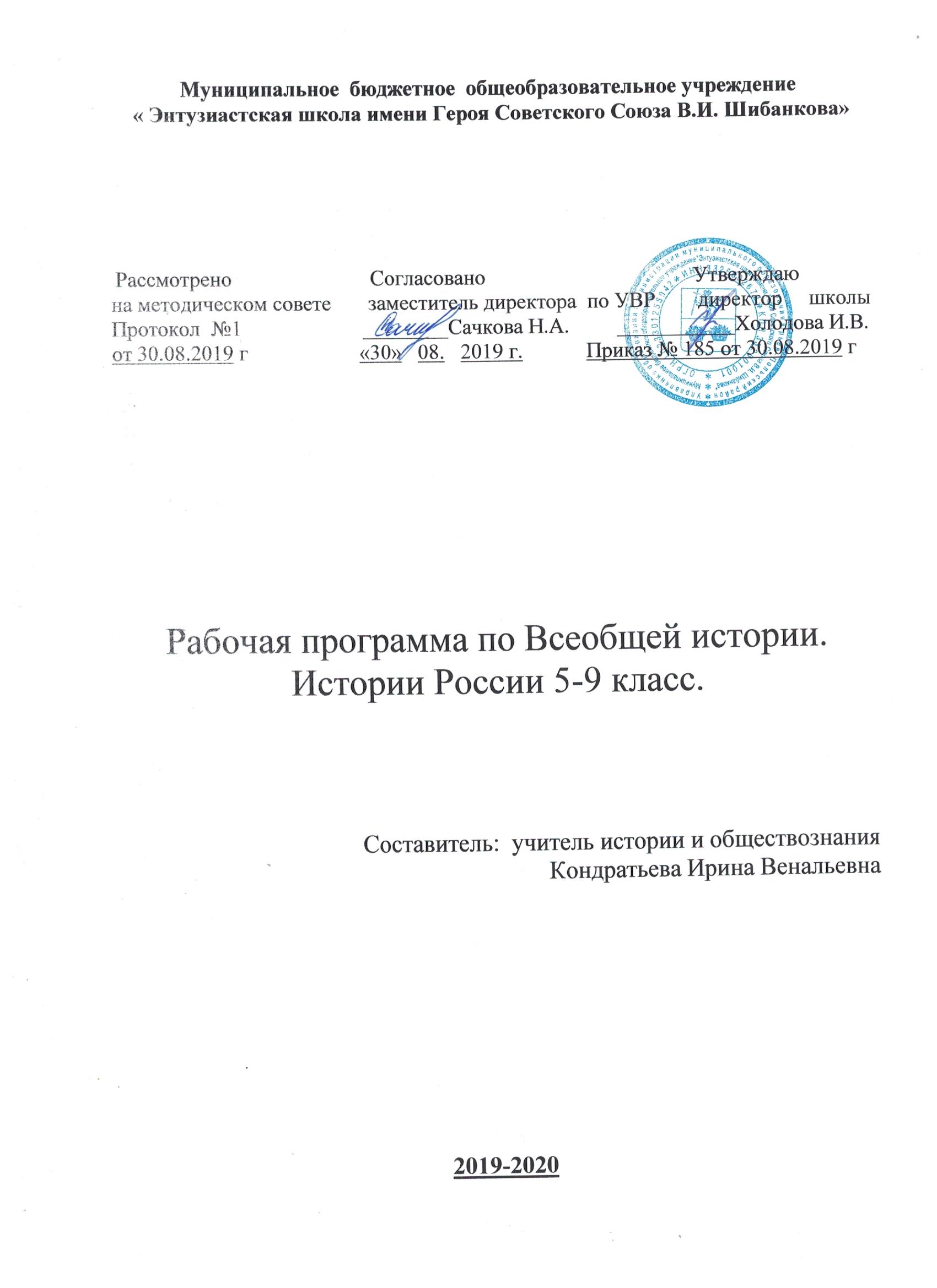                                                                           Пояснительная записка                                            Нормативная основа написания рабочей программы Федеральный закон от 29.12.2012 N 273-ФЗ (ред. от 13.07.2015) "Об образовании в Российской Федерации"Федеральный государственный образовательный стандарт основного общего образованияПримерная образовательная программа основного общего образования (одобрена решением федерального учебно-методического объединения по общему образованию, протокол  от 8 апреля 2015 г. № 1/15)Целью школьного исторического образования является формирование у учащегося целостной картины российской и мировой истории, учитывающей взаимосвязь всех ее этапов, их значимость для понимания современного места и роли России в мире, важность вклада каждого народа, его культуры в общую историю страны и мировую историю, формирование личностной позиции по основным этапам развития российского государства и общества, а также современного образа России. Современный подход в преподавании истории предполагает единство знаний, ценностных отношений и познавательной деятельности школьников. В действующих федеральных государственных образовательных стандартах основного общего образования, принятых в 2009–2012 гг., названы следующие задачи изучения истории в школе: формирование у молодого поколения ориентиров для гражданской, этнонациональной, социальной, культурной самоидентификации в окружающем мире; овладение учащимися знаниями об основных этапах развития человеческого общества с древности до наших дней, при особом внимании к месту и роли России во всемирно-историческом процессе; воспитание учащихся в духе патриотизма, уважения к своему Отечеству многонациональному Российскому государству, в соответствии с идеями взаимопонимания, согласия и мира между людьми и народами, в духе демократических ценностей современного общества; развитие способностей учащихся анализировать содержащуюся в различных источниках информацию о событиях и явлениях прошлого и настоящего, рассматривать события в соответствии с принципом историзма, в их динамике, взаимосвязи и взаимообусловленности; формирование у школьников умений применять исторические знания в учебной и внешкольной деятельности, в современном поликультурном, полиэтничном и многоконфессиональном обществе. Рабочая  программа  предназначена для изучения   истории в основной школе  (5-9 классы), соответствует Сроки реализации программы:    2015-2020 (5-9 классы)В основу программы заложено два курса: «История России» и «Всеобщая история». Структура рабочей программы соответствует требованиям Федерального государственного образовательного стандарта второго поколения (Федеральный  государственный  образовательный  стандарт  основного общего образования) и «Тематическое планирование  с определением основных видов учебной деятельности».      Цели и задачи изучения истории в школе на ступени основного общего образования формулируются в виде совокупности приоритетных для общества ценностных ориентаций  и качеств личности, проявляющихся как в учебном процессе, так и в широком социальном контексте. Главная цель изучения истории в современной школе – образование, развитие и воспитание личности школьника, способного к самоидентификации и определению своих ценностных приоритетов на основе осмысления исторического опыта своей страны и человечества в целом, активно и творчески применяющего исторические знания в учебной и социальной деятельности. Вклад основной школы в достижение этой цели состоит в базовой исторической подготовке и социализации учащихся.                  Таким образом, учитывая: главную цель изучения истории в основной школе и исходя из  миссии школы: «Гражданско-патриотическое образование: воспитание гражданского самосознания выпускника,  позволяющего ему  использовать приобретённые знания и опыт на благо своей Родины»   определена цель программы -  овладение учащимися знаниями об основных этапах развития человеческого общества с древности до наших дней в социальной, экономической, политической, духовной и нравственной сферах при особом внимании к месту и роли России во всемирно-историческом процессе.Курс «История России» в 6-9 классах направлен на формирование у учащихся целостного представления об историческом пути России и судьбах населяющих ее народов, основных этапах, важнейших событиях и крупных деятелях отечественной истории. Отобранный фактологический материал способствует  воспитанию гражданских и патриотических качеств учащихся, содействует формированию личностного отношения к истории своей страны, стимулирует желание самостоятельного поиска и расширения знания по истории своей Родины. Курс «История России» охватывает значительный  временной отрезок – с древности до современной истории государства.Общая характеристика программы курса истории в 5-9 классах.Методической основой изучения курса истории в основной школе является системно-деятельностный подход, обеспечивающий достижение личностных, метапредметных и предметных образовательных результатов посредством организации активной познавательной деятельности школьников.Методологическая основа преподавания курса истории в школе зиждется на следующих образовательных и воспитательных приоритетах:принцип научности, определяющий соответствие учебных единиц основным результатам научных исследований;многоуровневое представление истории в единстве локальной, региональной, отечественной и мировой истории, рассмотрение исторического процесса как совокупности усилий многих поколений, народов и государств;многофакторный подход к освещению истории всех сторон жизни государства и общества; исторический подход как основа формирования содержания курса и межпредметных связей, прежде всего, с учебными предметами социально-гуманитарного цикла; антропологический подход, формирующий личностное эмоционально окрашенное восприятие прошлого;историко-культурологический подход, формирующий способности к межкультурному диалогу, восприятию и бережному отношению к культурному наследию.Курс истории на ступени основного общего образования является  линейной системой исторического образования. Изучая историю на ступени основного общего образования, учащиеся приобретают исторические знания, приведенные в простейшую пространственно-хронологическую систему, учатся оперировать исторической терминологией в соответствии со спецификой определенных эпох, знакомятся с основными способами исторического анализа.Отбор учебного материала для содержания программы осуществлен с учетом целей и задач истории в основной школе, его места в системе школьного образования, возрастных потребностей и познавательных возможностей учащихся 5-9 классов, особенностей их социализации, а также ресурса учебного времени, отводимого на изучение предмета.Структурно предмет «Всеобщая история. История России» включает учебные курсы по всеобщей истории и истории России. Знакомство обучающихся при получении основного общего образования с предметом «Всеобщая история. История России» начинается с курса всеобщей истории. Изучение всеобщей истории способствует формированию общей картины исторического пути человечества, разных народов и государств, преемственности исторических эпох и непрерывности исторических процессов. Преподавание курса должно давать обучающимся представление о процессах, явлениях и понятиях мировой истории, сформировать знания о месте и роли России в мировом историческом процессе. Курс всеобщей истории призван сформировать у учащихся познавательный интерес, базовые навыки определения места исторических событий во времени, умения соотносить исторические события и процессы, происходившие в разных социальных, национально-культурных, политических, территориальных и иных условиях.В рамках курса всеобщей истории обучающиеся знакомятся с исторической картой как источником информации о расселении человеческих общностей, расположении цивилизаций и государств, местах важнейших событий, динамики развития социокультурных, экономических и геополитических процессов в мире. Курс имеет определяющее значение в осознании обучающимися культурного многообразия мира, социально-нравственного опыта предшествующих поколений; в формировании толерантного отношения к культурно-историческому наследию народов мира, усвоении назначения и художественных достоинств памятников истории и культуры, письменных, изобразительных и вещественных исторических источников.         Курс дает возможность обучающимся научиться сопоставлять развитие России и других стран в различные исторические периоды, сравнивать исторические ситуации и события, давать оценку наиболее значительным событиям и личностям мировой истории, оценивать различные исторические версии событий и процессов. Курс отечественной истории является важнейшим слагаемым предмета «Всеобщая история. История России». Он должен сочетать историю Российского государства и населяющих его народов, историю регионов и локальную историю (прошлое родного города, села). Такой подход будет способствовать осознанию школьниками своей социальной идентичности в широком спектре – как граждан своей страны, жителей своего края, города, представителей определенной этнонациональной и религиозной общности, хранителей традиций рода и семьи. Важная мировоззренческая задача курса отечественной истории заключается в раскрытии как своеобразия и неповторимости российской истории, так и ее связи с ведущими процессами мировой истории. Это достигается с помощью синхронизации курсов истории России и всеобщей истории, сопоставления ключевых событий и процессов российской и мировой истории, введения в содержание образования элементов региональной истории и компаративных характеристик. Синхронизация курсов всеобщей истории и истории РоссииМесто учебного предмета в учебном плане.           Предмет «История» изучается на ступени основного общего образования в качестве обязательного предмета в 5-9 классах в общем объеме 374часа: в 5-8 классах по 2 часа  в неделю,  9 класс- 3 часа в неделю.Личностные, метапредметные и предметные результаты освоения конкретного учебного предмета, курсаУсловием формирования межпредметных понятий,  таких, как система, факт, закономерность, феномен, анализ, синтез является овладение обучающимися основами читательской компетенции, приобретение навыков работы с информацией, участие  в проектной деятельности. В основной школе на всех предметах будет продолжена работа по формированию и развитию основ читательской компетенции. Обучающиеся овладеют чтением как средством осуществления своих дальнейших планов: продолжения образования и самообразования, осознанного планирования своего актуального и перспективного круга чтения, в том числе досугового, подготовки к трудовой и социальной деятельности. У выпускников будет сформирована потребность в систематическом чтении как средстве познания мира и себя в этом мире, гармонизации отношений человека и общества, создании образа «потребного будущего».При изучении  курса истории обучающиеся усовершенствуют приобретенные на первом уровне навыки работы с информацией и пополнят их. Они смогут работать с текстами, преобразовывать и интерпретировать содержащуюся в них информацию, в том числе:• систематизировать, сопоставлять, анализировать, обобщать и интерпретировать информацию, содержащуюся в готовых информационных объектах;• выделять главную и избыточную информацию, выполнять смысловое свертывание выделенных фактов, мыслей; представлять информацию в сжатой словесной форме (в виде плана или тезисов) и в наглядно-символической форме (в виде таблиц, графических схем и диаграмм, карт понятий — концептуальных диаграмм, опорных конспектов);• заполнять и дополнять таблицы, схемы, диаграммы, тексты.В ходе изучения истории обучающиеся приобретут опыт проектной деятельности как особой формы учебной работы, способствующей воспитанию самостоятельности, инициативности, ответственности, повышению мотивации и эффективности учебной деятельности; в ходе реализации исходного замысла на практическом уровне овладеют умением выбирать адекватные стоящей задаче средства, принимать решения, в том числе и в ситуациях неопределенности. Они получат возможность развить способность к разработке нескольких вариантов решений, к поиску нестандартных решений, поиску и осуществлению наиболее приемлемого решения.Личностные, метапредметные и предметные результатыосвоения учебного предмета, курса истории.Планируемые результаты формирования УУД в процессе освоения  предмета   История Древнего мира (5 класс)Выпускник получит возможность научиться:• давать характеристику общественного строя древних государств;• сопоставлять свидетельства различных исторических источников, выявляя в них общее и различия;• видеть проявления влияния античного искусства в окружающей среде;• высказывать суждения о значении и месте исторического и культурного наследия древних обществ в мировой истории.История Средних веков. От Древней Руси к Российскому государству (VIII –XV вв.) (6 класс)Выпускник получит возможность научиться:• давать сопоставительную характеристику политического устройства государств Средневековья (Русь, Запад, Восток);• сравнивать свидетельства различных исторических источников, выявляя в них общее и различия;• составлять на основе информации учебника и дополнительной литературы описания памятников средневековой культуры Руси и других стран, объяснять, в чем заключаются их художественные достоинства и значение.История Нового времени. Россия в XVI – ХIХ веках (7–9 класс)Выпускник получит возможность научиться:• используя историческую карту, характеризовать социально-экономическое и политическое развитие России, других государств в Новое время;• использовать элементы источниковедческого анализа при работе с историческими материалами (определение принадлежности и достоверности источника, позиций автора и др.);• сравнивать развитие России и других стран в Новое время, объяснять, в чем заключались общие черты и особенности; • применять знания по истории России и своего края в Новое время при составлении описаний исторических и культурных памятников своего города, края и т. д. Содержание учебного предмета «Всеобщая история. История России»История РоссииОт Древней Руси к Российскому государствуВведениеРоль и место России в мировой истории. Проблемы периодизации российской истории. Источники по истории России. Основные этапы развития исторической мысли в России. Народы и государства на территории нашей страны в древности Заселение территории нашей страны человеком. Каменный век. Особенности перехода от присваивающего хозяйства к производящему на территории Северной Евразии. Ареалы древнейшего земледелия и скотоводства. Появление металлических орудий и их влияние на первобытное общество. Центры древнейшей металлургии в Северной Евразии. Кочевые общества евразийских степей в эпоху бронзы и раннем железном веке. Степь и ее роль в распространении культурных взаимовлияний.Народы, проживавшие на этой территории до середины I тысячелетия до н.э. Античные города-государства Северного Причерноморья. Боспорское царство. Скифское царство. Дербент. Восточная Европа в середине I тыс. н. э. Великое переселение народов. Миграция готов. Нашествие гуннов. Вопрос о славянской прародине и происхождении славян. Расселение славян, их разделение на три ветви – восточных, западных и южных. Славянские общности Восточной Европы. Их соседи – балты и финно-угры. Хозяйство восточных славян, их общественный строй и политическая организация. Возникновение княжеской власти. Традиционные верования. Страны и народы Восточной Европы, Сибири и Дальнего Востока. Тюркский каганат. Хазарский каганат. Волжская Булгария. Образование государства Русь Исторические условия складывания русской государственности: природно-климатический фактор и политические процессы в Европе в конце I тыс. н. э. Формирование новой политической и этнической карты континента. Государства Центральной и Западной Европы. Первые известия о Руси. Проблема образования Древнерусского государства. Начало династии Рюриковичей. Формирование территории государства Русь. Дань и полюдье. Первые русские князья. Отношения с Византийской империей, странами Центральной, Западной и Северной Европы, кочевниками европейских степей. Русь в международной торговле. Путь из варяг в греки. Волжский торговый путь. Принятие христианства и его значение. Византийское наследие на Руси. Русь в конце X – начале XII в. Территория и население государства Русь/Русская земля. Крупнейшие города Руси. Новгород как центр освоения Севера Восточной Европы, колонизация Русской равнины. Территориально-политическая структура Руси: волости. Органы власти: князь, посадник, тысяцкий, вече. Внутриполитическое развитие. Борьба за власть между сыновьями Владимира Святого. Ярослав Мудрый. Русь при Ярославичах. Владимир Мономах. Русская церковь. Общественный строй Руси: дискуссии в исторической науке. Князья, дружина. Духовенство. Городское население. Купцы. Категории рядового и зависимого населения. Древнерусское право: Русская Правда, церковные уставы.Русь в социально-политическом контексте Евразии. Внешняя политика и международные связи: отношения с Византией, печенегами, половцами (Дешт-и-Кипчак), странами Центральной, Западной и Северной Европы.Культурное пространство Русь в культурном контексте Евразии. Картина мира средневекового человека. Повседневная жизнь, сельский и городской быт. Положение женщины. Дети и их воспитание. Календарь и хронология. Древнерусская культура. Формирование единого культурного пространства. Кирилло-мефодиевская традиция на Руси. Письменность. Распространение грамотности, берестяные грамоты. «Новгородская псалтирь». «Остромирово Евангелие». Появление древнерусской литературы. «Слово о Законе и Благодати». Произведения летописного жанра. «Повесть временных лет». Первые русские жития. Произведения Владимира Мономаха. Иконопись. Искусство книги. Архитектура. Начало храмового строительства: Десятинная церковь, София Киевская, София Новгородская. Материальная культура. Ремесло. Военное дело и оружие. Русь в середине XII – начале XIII в. Формирование системы земель – самостоятельных государств. Важнейшие земли, управляемые ветвями княжеского рода Рюриковичей: Черниговская, Смоленская, Галицкая, Волынская, Суздальская. Земли, имевшие особый статус: Киевская и Новгородская. Эволюция общественного строя и права. Внешняя политика русских земель в евразийском контексте. Формирование региональных центров культуры: летописание и памятники литературы: Киево-Печерский патерик, моление Даниила Заточника, «Слово о полку Игореве». Белокаменные храмы Северо-Восточной Руси: Успенский собор во Владимире, церковь Покрова на Нерли, Георгиевский собор Юрьева-Польского. Русские земли в середине XIII - XIV в. Возникновение Монгольской империи. Завоевания Чингисхана и его потомков. Походы Батыя на Восточную Европу. Возникновение Золотой орды. Судьбы русских земель после монгольского нашествия. Система зависимости русских земель от ордынских ханов (т.н. «ордынское иго»). Южные и западные русские земли. Возникновение Литовского государства и включение в его состав части русских земель. Северо-западные земли: Новгородская и Псковская. Политический строй Новгорода и Пскова. Роль вече и князя. Новгород в системе балтийских связей. Ордена крестоносцев и борьба с их экспансией на западных границах Руси. Александр Невский: его взаимоотношения с Ордой. Княжества Северо-Восточной Руси. Борьба за великое княжение Владимирское. Противостояние Твери и Москвы. Усиление Московского княжества. Дмитрий Донской. Куликовская битва. Закрепление первенствующего положения московских князей. Перенос митрополичьей кафедры в Москву. Роль православной церкви в ордынский период русской истории. Сергий Радонежский. Расцвет раннемосковского искусства. Соборы Кремля. Народы и государства степной зоны Восточной Европы и Сибири в XIII-XV вв. Золотая орда: государственный строй, население, экономика, культура. Города и кочевые степи. Принятие ислама. Ослабление государства во второй половине XIV в., нашествие Тимура. Распад Золотой орды, образование татарских ханств. Казанское ханство. Сибирское ханство. Астраханское ханство. Ногайская орда. Крымское ханство. Касимовское ханство. Дикое поле. Народы Северного Кавказа. Итальянские фактории Причерноморья (Каффа, Тана, Солдайя и др.) и их роль в системе торговых и политических связей Руси с Западом и Востоком.Культурное пространство Изменения в представлениях о картине мира в Евразии в связи с завершением монгольских завоеваний. Культурное взаимодействие цивилизаций. Межкультурные связи и коммуникации (взаимодействие и взаимовлияние русской культуры и культур народов Евразии). Летописание. Памятники Куликовского цикла. Жития. Епифаний Премудрый. Архитектура. Изобразительное искусство. Феофан Грек. Андрей Рублев. Формирование единого Русского государства в XV веке Борьба за русские земли между Литовским и Московским государствами. Объединение русских земель вокруг Москвы. Междоусобная война в Московском княжестве второй четверти XV в. Василий Темный. Новгород и Псков в XV в.: политический строй, отношения с Москвой, Ливонским орденом, Ганзой, Великим княжеством Литовским. Падение Византии и рост церковно-политической роли Москвы в православном мире. Теория «Москва – третий Рим». Иван III. Присоединение Новгорода и Твери. Ликвидация зависимости от Орды. Расширение международных связей Московского государства. Принятие общерусского Судебника. Формирование аппарата управления единого государства. Перемены в устройстве двора великого князя: новая государственная символика; царский титул и регалии; дворцовое и церковное строительство. Московский Кремль. Культурное пространство Изменения восприятия мира. Сакрализация великокняжеской власти. Флорентийская уния. Установление автокефалии русской церкви. Внутрицерковная борьба (иосифляне и нестяжатели, ереси). Развитие культуры единого Русского государства. Летописание: общерусское и региональное. Житийная литература. «Хожение за три моря» Афанасия Никитина. Архитектура. Изобразительное искусство. Повседневная жизнь горожан и сельских жителей в древнерусский и раннемосковский периоды.Региональный компонентНаш регион в древности и средневековье.Россия В XVI – XVII вв.: от великого княжества к царству. Россия в XVI веке. Княжение Василия III. Завершение объединения русских земель вокруг Москвы: присоединение Псковской, Смоленской, Рязанской земель. Отмирание удельной системы. Укрепление великокняжеской власти. Внешняя политика Московского княжества в первой трети XVI в.: война с Великим княжеством Литовским, отношения с Крымским и Казанским ханствами, посольства в европейские государства. Органы государственной власти. Приказная система: формирование первых приказных учреждений. Боярская дума, ее роль в управлении государством. «Малая дума». Местничество. Местное управление: наместники и волостели, система кормлений. Государство и церковь. Регентство Елены Глинской. Сопротивление удельных князей великокняжеской власти. Мятеж князя Андрея Старицкого. Унификация денежной системы. Стародубская война с Польшей и Литвой.Период боярского правления. Борьба за власть между боярскими кланами Шуйских, Бельских и Глинских. Губная реформа. Московское восстание 1547 г. Ереси Матвея Башкина и Феодосия Косого. Принятие Иваном IV царского титула. Реформы середины XVI в. «Избранная рада»: ее состав и значение. Появление Земских соборов: дискуссии о характере народного представительства. Отмена кормлений. Система налогообложения. Судебник 1550 г. Стоглавый собор. Земская реформа – формирование органов местного самоуправления. Внешняя политика России в XVI в. Создание стрелецких полков и «Уложение о службе». Присоединение Казанского и Астраханского ханств. Значение включения Среднего и Нижнего Поволжья в состав Российского государства. Войны с Крымским ханством. Набег Девлет-Гирея 1571 г. и сожжение Москвы. Битва при Молодях. Ливонская война: причины и характер. Ликвидация Ливонского ордена. Причины и результаты поражения России в Ливонской войне. Поход Ермака Тимофеевича на Сибирское ханство. Начало присоединения к России Западной Сибири. Социальная структура российского общества. Дворянство. Служилые и неслужилые люди. Формирование Государева двора и «служилых городов». Торгово-ремесленное население городов. Духовенство. Начало закрепощения крестьян: указ о «заповедных летах». Формирование вольного казачества. Многонациональный состав населения Русского государства. Финно-угорские народы. Народы Поволжья после присоединения к России. Служилые татары. Выходцы из стран Европы на государевой службе. Сосуществование религий в Российском государстве. Русская Православная церковь. Мусульманское духовенство.Россия в конце XVI в. Опричнина, дискуссия о ее причинах и характере. Опричный террор. Разгром Новгорода и Пскова. Московские казни 1570 г. Результаты и последствия опричнины. Противоречивость личности Ивана Грозного и проводимых им преобразований. Цена реформ. Царь Федор Иванович. Борьба за власть в боярском окружении. Правление Бориса Годунова. Учреждение патриаршества. Тявзинский мирный договор со Швецией:восстановление позиций России в Прибалтике. Противостояние с Крымским ханством. Отражение набега Гази-Гирея в 1591 г. Строительство российских крепостей и засечных черт. Продолжение закрепощения крестьянства: указ об «Урочных летах». Пресечение царской династии Рюриковичей. Смута в России Династический кризис. Земский собор 1598 г. и избрание на царство Бориса Годунова. Политика Бориса Годунова, в т. ч. в отношении боярства. Опала семейства Романовых. Голод 1601-1603 гг. и обострение социально-экономического кризиса. Смутное время начала XVII в., дискуссия о его причинах. Самозванцы и самозванство. Личность Лжедмитрия I и его политика. Восстание 1606 г. и убийство самозванца. Царь Василий Шуйский. Восстание Ивана Болотникова. Перерастание внутреннего кризиса в гражданскую войну. Лжедмитрий II. Вторжение на территорию России польско-литовских отрядов. Тушинский лагерь самозванца под Москвой. Оборона Троице-Сергиева монастыря. Выборгский договор между Россией и Швецией. Поход войска М.В. Скопина-Шуйского и Я.-П. Делагарди и распад тушинского лагеря. Открытое вступление в войну против России Речи Посполитой. Оборона Смоленска. Свержение Василия Шуйского и переход власти к «семибоярщине». Договор об избрании на престол польского принца Владислава и вступление польско-литовского гарнизона в Москву. Подъем национально-освободительного движения. Патриарх Гермоген. Московское восстание 1611 г. и сожжение города оккупантами. Первое и второе ополчения. Захват Новгорода шведскими войсками. «Совет всей земли». Освобождение Москвы в 1612 г. Земский собор 1613 г. и его роль в укреплении государственности. Избрание на царство Михаила Федоровича Романова. Борьба с казачьими выступлениями против центральной власти. Столбовский мир со Швецией: утрата выхода к Балтийскому морю. Продолжение войны с Речью Посполитой. Поход принца Владислава на Москву. Заключение Деулинского перемирия с Речью Посполитой. Итоги и последствия Смутного времени. Россия в XVII веке Россия при первых Романовых. Царствование Михаила Федоровича. Восстановление экономического потенциала страны. Продолжение закрепощения крестьян. Земские соборы. Роль патриарха Филарета в управлении государством. Царь Алексей Михайлович. Укрепление самодержавия. Ослабление роли Боярской думы в управлении государством. Развитие приказного строя. Приказ Тайных дел. Усиление воеводской власти в уездах и постепенная ликвидация земского самоуправления. Затухание деятельности Земских соборов. Правительство Б.И. Морозова и И.Д. Милославского: итоги его деятельности. Патриарх Никон. Раскол в Церкви. Протопоп Аввакум, формирование религиозной традиции старообрядчества. Царь Федор Алексеевич. Отмена местничества. Налоговая (податная) реформа. Экономическое развитие России в XVII в. Первые мануфактуры. Ярмарки. Укрепление внутренних торговых связей и развитие хозяйственной специализации регионов Российского государства. Торговый и Новоторговый уставы. Торговля с европейскими странами, Прибалтикой, Востоком. Социальная структура российского общества. Государев двор, служилый город, духовенство, торговые люди, посадское население, стрельцы, служилые иноземцы, казаки, крестьяне, холопы. Русская деревня в XVII в. Городские восстания середины XVII в. Соляной бунт в Москве. Псковско-Новгородское восстание. Соборное уложение 1649 г. Юридическое оформление крепостного права и территория его распространения. Русский Север, Дон и Сибирь как регионы, свободные от крепостничества. Денежная реформа 1654 г. Медный бунт. Побеги крестьян на Дон и в Сибирь. Восстание Степана Разина. Внешняя политика России в XVII в. Возобновление дипломатических контактов со странами Европы и Азии после Смуты. Смоленская война. Поляновский мир. Контакты с православным населением Речи Посполитой: противодействие полонизации, распространению католичества. Контакты с Запорожской Сечью. Восстание Богдана Хмельницкого. Переяславская рада. Вхождение Украины в состав России. Война между Россией и Речью Посполитой 1654-1667 гг. Андрусовское перемирие. Русско-шведская война 1656-1658 гг. и ее результаты. Конфликты с Османской империей. «Азовское осадное сидение». «Чигиринская война» и Бахчисарайский мирный договор. Отношения России со странами Западной Европы. Военные столкновения с манчжурами и империей Цин. Культурное пространство Эпоха Великих географических открытий и русские географические открытия. Плавание Семена Дежнева. Выход к Тихому океану. Походы Ерофея Хабарова и Василия Пояркова и исследование бассейна реки Амур. Коч – корабль русских первопроходцев. Освоение Поволжья, Урала и Сибири. Калмыцкое ханство. Ясачное налогообложение. Переселение русских на новые земли. Миссионерство и христианизация. Межэтнические отношения. Формирование многонациональной элиты. Изменения в картине мира человека в XVI–XVII вв. и повседневная жизнь. Жилище и предметы быта. Семья и семейные отношения. Религия и суеверия. Синтез европейской и восточной культур в быту высших слоев населения страны. Архитектура. Дворцово-храмовый ансамбль Соборной площади в Москве. Шатровый стиль в архитектуре. Антонио Солари, Алевиз Фрязин, Петрок Малой. Собор Покрова на Рву. Монастырские ансамбли (Кирилло-Белозерский, Соловецкий, Новый Иерусалим). Крепости (Китай-город, Смоленский, Казанский, Тобольский Астраханский, Ростовский кремли). Федор Конь. Приказ каменных дел. Деревянное зодчество. Изобразительное искусство. Симон Ушаков. Ярославская школа иконописи. Парсунная живопись. Летописание и начало книгопечатания. Лицевой свод. Домострой. Переписка Ивана Грозного с князем Андреем Курбским. Публицистика Смутного времени. Усиление светского начала в российской культуре. Симеон Полоцкий. Немецкая слобода как проводник европейского культурного влияния. Посадская сатира XVII в. Развитие образования и научных знаний. Школы при Аптекарском и Посольском приказах. «Синопсис» Иннокентия Гизеля - первое учебное пособие по истории. Региональный компонентНаш регион в XVI – XVII вв. Россия в конце XVII - XVIII вв: от царства к империиРоссия в эпоху преобразований Петра I Причины и предпосылки преобразований (дискуссии по этому вопросу). Россия и Европа в конце XVII века. Модернизация как жизненно важная национальная задача. Начало царствования Петра I, борьба за власть. Правление царевны Софьи. Стрелецкие бунты. Хованщина. Первые шаги на пути преобразований. Азовские походы. Великое посольство и его значение. Сподвижники Петра I. Экономическая политика. Строительство заводов и мануфактур, верфей. Создание базы металлургической индустрии на Урале. Оружейные заводы и корабельные верфи. Роль государства в создании промышленности. Основание Екатеринбурга. Преобладание крепостного и подневольного труда. Принципы меркантилизма и протекционизма. Таможенный тариф 1724 г. Введение подушной подати. Социальная политика. Консолидация дворянского сословия, повышение его роли в управлении страной. Указ о единонаследии и Табель о рангах. Противоречия в политике по отношению к купечеству и городским сословиям: расширение их прав в местном управлении и усиление налогового гнета. Положение крестьян. Переписи населения (ревизии). Реформы управления. Реформы местного управления (бурмистры и Ратуша), городская и областная (губернская) реформы. Сенат, коллегии, органы надзора и суда. Усиление централизации и бюрократизации управления. Генеральный регламент. Санкт-Петербург — новая столица. Первые гвардейские полки. Создание регулярной армии, военного флота. Рекрутские наборы. Церковная реформа. Упразднение патриаршества, учреждение синода. Положение конфессий. Оппозиция реформам Петра I. Социальные движения в первой четверти XVIII в. Восстания в Астрахани, Башкирии, на Дону. Дело царевича Алексея. Внешняя политика. Северная война. Причины и цели войны. Неудачи в начале войны и их преодоление. Битва при д. Лесной и победа под Полтавой. Прутский поход. Борьба за гегемонию на Балтике. Сражения у м. Гангут и о. Гренгам. Ништадтский мир и его последствия. Закрепление России на берегах Балтики. Провозглашение России империей. Каспийский поход Петра I. Преобразования Петра I в области культуры. Доминирование светского начала в культурной политике. Влияние культуры стран зарубежной Европы. Привлечение иностранных специалистов. Введение нового летоисчисления, гражданского шрифта и гражданской печати. Первая газета «Ведомости». Создание сети школ и специальных учебных заведений. Развитие науки. Открытие Академии наук в Петербурге. Кунсткамера. Светская живопись, портрет петровской эпохи. Скульптура и архитектура. Памятники раннего барокко. Повседневная жизнь и быт правящей элиты и основной массы населения. Перемены в образе жизни российского дворянства. Новые формы социальной коммуникации в дворянской среде. Ассамблеи, балы, фейерверки, светские государственные праздники. «Европейский» стиль в одежде, развлечениях, питании. Изменения в положении женщин. Итоги, последствия и значение петровских преобразований. Образ Петра I в русской культуре. После Петра Великого: эпоха «дворцовых переворотов» Причины нестабильности политического строя. Дворцовые перевороты. Фаворитизм. Создание Верховного тайного совета. Крушение политической карьеры А.Д. Меншикова. «Кондиции верховников» и приход к власти Анны Иоанновны. «Кабинет министров». Роль Э. Бирона, А.И. Остермана, А.П. Волынского, Б.Х. Миниха в управлении и политической жизни страны. Укрепление границ империи на Украине и на юго-восточной окраине. Переход Младшего жуза в Казахстане под суверенитет Российской империи. Война с Османской империей. Россия при Елизавете Петровне. Экономическая и финансовая политика. Деятельность П.И. Шувалова. Создание Дворянского и Купеческого банков. Усиление роли косвенных налогов. Ликвидация внутренних таможен. Распространение монополий в промышленности и внешней торговле. Основание Московского университета. М.В. Ломоносов и И.И. Шувалов. Россия в международных конфликтах 1740-х – 1750-х гг. Участие в Семилетней войне. Петр III. Манифест «о вольности дворянской». Переворот 28 июня 1762 г. Россия в 1760-х – 1790- гг. Правление Екатерины II и Павла I Внутренняя политика Екатерины II. Личность императрицы. Идеи Просвещения. «Просвещенный абсолютизм», его особенности в России. Секуляризация церковных земель. Деятельность Уложенной комиссии. Экономическая и финансовая политика правительства. Начало выпуска ассигнаций. Отмена монополий, умеренность таможенной политики. Вольное экономическое общество. Губернская реформа. Жалованные грамоты дворянству и городам. Положение сословий. Дворянство – «первенствующее сословие» империи. Привлечение представителей сословий к местному управлению. Создание дворянских обществ в губерниях и уездах. Расширение привилегий гильдейского купечества в налоговой сфере и городском управлении. Национальная политика. Унификация управления на окраинах империи. Ликвидация украинского гетманства. Формирование Кубанского Оренбургского и Сибирского казачества. Основание Ростова-на-Дону. Активизация деятельности по привлечению иностранцев в Россию. Расселение колонистов в Новороссии, Поволжье, других регионах. Укрепление начал толерантности и веротерпимости по отношению к неправославным и нехристианским конфессиям. Экономическое развитие России во второй половине XVIII века. Крестьяне: крепостные, государственные, монастырские. Условия жизни крепостной деревни. Права помещика по отношению к своим крепостным. Барщинное и оброчное хозяйство. Дворовые люди. Роль крепостного строя в экономике страны. Промышленность в городе и деревне. Роль государства, купечества, помещиков в развитии промышленности. Крепостной и вольнонаемный труд. Привлечение крепостных оброчных крестьян к работе на мануфактурах. Развитие крестьянских промыслов. Рост текстильной промышленности: распространение производства хлопчатобумажных тканей. Начало известных предпринимательских династий: Морозовы, Рябушинские, Гарелины, Прохоровы, Демидовы и др. Внутренняя и внешняя торговля. Торговые пути внутри страны. Водно-транспортные системы: Вышневолоцкая, Тихвинская, Мариинская и др. Ярмарки и их роль во внутренней торговле. Макарьевская, Ирбитская, Свенская, Коренная ярмарки. Ярмарки на Украине. Партнеры России во внешней торговле в Европе и в мире. Обеспечение активного внешнеторгового баланса. Обострение социальных противоречий. Чумной бунт в Москве. Восстание под предводительством Емельяна Пугачева. Антидворянский и антикрепостнический характер движения. Роль казачества, народов Урала и Поволжья в восстании. Влияние восстания на внутреннюю политику и развитие общественной мысли. Внешняя политика России второй половины XVIII в., ее основные задачи. Н.И. Панин и А.А.Безбородко. Борьба России за выход к Черному морю. Войны с Османской империей. П.А. Румянцев, А.В. Суворов, Ф.Ф. Ушаков, победы российских войск под их руководством. Присоединение Крыма и Северного Причерноморья. Организация управления Новороссией. Строительство новых городов и портов. Основание Пятигорска, Севастополя, Одессы, Херсона. Г.А. Потемкин. Путешествие Екатерины II на юг в 1787 г. Участие России в разделах Речи Посполитой. Политика России в Польше до начала 1770-х гг.: стремление к усилению российского влияния в условиях сохранения польского государства. Участие России в разделах Польши вместе с империей Габсбургов и Пруссией. Первый, второй и третий разделы. Вхождение в состав России украинских и белорусских земель. Присоединение Литвы и Курляндии. Борьба Польши за национальную независимость. Восстание под предводительством Тадеуша Костюшко. Участие России в борьбе с революционной Францией. Итальянский и Швейцарский походы А.В. Суворова. Действия эскадры Ф.Ф. Ушакова в Средиземном море. Культурное пространство Российской империи в XVIII в. Определяющее влияние идей Просвещения в российской общественной мысли, публицистике и литературе. Литература народов России в XVIII в. Первые журналы. Общественные идеи в произведениях А.П. Сумарокова, Г.Р. Державина, Д.И. Фонвизина. Н.И. Новиков, материалы о положении крепостных крестьян в его журналах. А.Н. Радищев и его «Путешествие из Петербурга в Москву». Русская культура и культура народов России в XVIII веке. Развитие новой светской культуры после преобразований Петра I. Укрепление взаимосвязей с культурой стран зарубежной Европы. Масонство в России. Распространение в России основных стилей и жанров европейской художественной культуры (барокко, классицизм, рококо и т. п.). Вклад в развитие русской культуры ученых, художников, мастеров, прибывших из-за рубежа. Усиление внимания к жизни и культуре русского народа и историческому прошлому России к концу столетия. Культура и быт российских сословий. Дворянство: жизнь и быт дворянской усадьбы. Духовенство. Купечество. Крестьянство. Российская наука в XVIII веке. Академия наук в Петербурге. Изучение страны – главная задача российской науки. Географические экспедиции. Вторая Камчатская экспедиция. Освоение Аляски и Западного побережья Северной Америки. Российско-американская компания. Исследования в области отечественной истории. Изучение российской словесности и развитие литературного языка. Российская академия. Е.Р. Дашкова.М.В. Ломоносов и его выдающаяся роль в становлении российской науки и образования. Образование в России в XVIII в. Основные педагогические идеи. Воспитание «новой породы» людей. Основание воспитательных домов в Санкт-Петербурге и Москве, Института «благородных девиц» в Смольном монастыре. Сословные учебные заведения для юношества из дворянства. Московский университет – первый российский университет. Русская архитектура XVIII в. Строительство Петербурга, формирование его городского плана. Регулярный характер застройки Петербурга и других городов. Барокко в архитектуре Москвы и Петербурга. Переход к классицизму, создание архитектурных ассамблей в стиле классицизма в обеих столицах. В.И. Баженов, М.Ф. Казаков. Изобразительное искусство в России, его выдающиеся мастера и произведения. Академия художеств в Петербурге. Расцвет жанра парадного портрета в середине XVIII в. Новые веяния в изобразительном искусстве в конце столетия. Народы России в XVIII в. Управление окраинами империи. Башкирские восстания. Политика по отношению к исламу. Освоение Новороссии, Поволжья и Южного Урала. Немецкие переселенцы. Формирование черты оседлости. Россия при Павле I Основные принципы внутренней политики Павла I. Укрепление абсолютизма через отказ от принципов «просвещенного абсолютизма» и усиление бюрократического и полицейского характера государства и личной власти императора. Личность Павла I и ее влияние на политику страны. Указы о престолонаследии, и о «трехдневной барщине». Политика Павла I по отношению к дворянству, взаимоотношение со столичной знатью, меры в области внешней политики и причины дворцового переворота 11 марта 1801 года. Внутренняя политика. Ограничение дворянских привилегий. Региональный компонентНаш регион в XVIII в.Российсская империя в XIX – начале XX вв.Россия на пути к реформам (1801–1861)Александровская эпоха: государственный либерализм Проекты либеральных реформ Александра I. Внешние и внутренние факторы. Негласный комитет и «молодые друзья» императора. Реформы государственного управления. М.М. Сперанский. Отечественная война 1812 г. Эпоха 1812 года. Война России с Францией 1805-1807 гг. Тильзитский мир. Война со Швецией 1809 г. и присоединение Финляндии. Война с Турцией и Бухарестский мир 1812 г. Отечественная война 1812 г. – важнейшее событие российской и мировой истории XIX в. Венский конгресс и его решения. Священный союз. Возрастание роли России после победы над Наполеоном и Венского конгресса. Либеральные и охранительные тенденции во внутренней политике. Польская конституция 1815 г. Военные поселения. Дворянская оппозиция самодержавию. Тайные организации: Союз спасения, Союз благоденствия, Северное и Южное общества. Восстание декабристов 14 декабря 1825 г. Николаевское самодержавие: государственный консерватизм Реформаторские и консервативные тенденции в политике Николая I. Экономическая политика в условиях политической консервации. Государственная регламентация общественной жизни: централизация управления, политическая полиция, кодификация законов, цензура, попечительство об образовании. Крестьянский вопрос. Реформа государственных крестьян П.Д. Киселева 1837-1841 гг. Официальная идеология: «православие, самодержавие, народность». Формирование профессиональной бюрократии. Прогрессивное чиновничество: у истоков либерального реформаторства. Расширение империи: русско-иранская и русско-турецкая войны. Россия и Западная Европа: особенности взаимного восприятия. «Священный союз». Россия и революции в Европе. Восточный вопрос. Распад Венской системы в Европе. Крымская война. Героическая оборона Севастополя. Парижский мир 1856 г. Крепостнический социум. Деревня и город Сословная структура российского общества. Крепостное хозяйство. Помещик и крестьянин, конфликты и сотрудничество. Промышленный переворот и его особенности в России. Начало железнодорожного строительства. Москва и Петербург: спор двух столиц. Города как административные, торговые и промышленные центры. Городское самоуправление. Культурное пространство империи в первой половине XIX в.Национальные корни отечественной культуры и западные влияния. Государственная политика в области культуры. Основные стили в художественной культуре: романтизм, классицизм, реализм. Ампир как стиль империи. Культ гражданственности. Золотой век русской литературы. Формирование русской музыкальной школы. Театр, живопись, архитектура. Развитие науки и техники. Географические экспедиции. Открытие Антарктиды. Деятельность Русского географического общества. Школы и университеты. Народная культура. Культура повседневности: обретение комфорта. Жизнь в городе и в усадьбе. Российская культура как часть европейской культуры. Пространство империи: этнокультурный облик страны Народы России в первой половине XIX в. Многообразие культур и религий Российской империи. Православная церковь и основные конфессии (католичество, протестантство, ислам, иудаизм, буддизм). Взаимодействие народов. Особенности административного управления на окраинах империи. Царство Польское. Польское восстание 1830–1831 гг. Присоединение Грузии и Закавказья. Кавказская война. Движение Шамиля. Формирование гражданского правосознания. Основные течения общественной мысли Западное просвещение и образованное меньшинство: кризис традиционного мировосприятия. «Золотой век» дворянской культуры. Идея служения как основа дворянской идентичности. Эволюция дворянской оппозиционности. Формирование генерации просвещенных людей: от свободы для немногих к свободе для всех. Появление научных и литературных обществ, тайных политических организаций. Распространение либеральных идей. Декабристы – дворянские революционеры. Культура и этика декабристов.Общественная жизнь в 1830 – 1850-е гг. Роль литературы, печати, университетов в формировании независимого общественного мнения. Общественная мысль: официальная идеология, славянофилы и западники, зарождение социалистической мысли. Складывание теории русского социализма. А.И. Герцен. Влияние немецкой философии и французского социализма на русскую общественную мысль. Россия и Европа как центральный пункт общественных дебатов. Россия в эпоху реформПреобразования Александра II: социальная и правовая модернизация Реформы 1860-1870-х гг. – движение к правовому государству и гражданскому обществу. Крестьянская реформа 1861 г. и ее последствия. Крестьянская община. Земская и городская реформы. Становление общественного самоуправления. Судебная реформа и развитие правового сознания. Военные реформы. Утверждение начал всесословности в правовом строе страны. Конституционный вопрос. Многовекторность внешней политики империи. Завершение Кавказской войны. Присоединение Средней Азии. Россия и Балканы. Русско-турецкая война 1877-1878 гг. Россия на Дальнем Востоке. Основание Хабаровска.«Народное самодержавие» Александра III Идеология самобытного развития России. Государственный национализм. Реформы и «контрреформы». Политика консервативной стабилизации. Ограничение общественной самодеятельности. Местное самоуправление и самодержавие. Независимость суда и администрация. Права университетов и власть попечителей. Печать и цензура. Экономическая модернизация через государственное вмешательство в экономику. Форсированное развитие промышленности. Финансовая политика. Консервация аграрных отношений. Пространство империи. Основные сферы и направления внешнеполитических интересов. Упрочение статуса великой державы. Освоение государственной территории. Пореформенный социум. Сельское хозяйство и промышленность Традиции и новации в жизни пореформенной деревни. Общинное землевладение и крестьянское хозяйство. Взаимозависимость помещичьего и крестьянского хозяйств. Помещичье «оскудение». Социальные типы крестьян и помещиков. Дворяне-предприниматели. Индустриализация и урбанизация. Железные дороги и их роль в экономической и социальной модернизации. Миграции сельского населения в города. Рабочий вопрос и его особенности в России. Государственные, общественные и частнопредпринимательские способы его решения. Культурное пространство империи во второй половине XIX в. Культура и быт народов России во второй половине XIX в. Развитие городской культуры. Технический прогресс и перемены в повседневной жизни. Развитие транспорта, связи. Рост образования и распространение грамотности. Появление массовой печати. Роль печатного слова в формировании общественного мнения. Народная, элитарная и массовая культура. Российская культура XIX в. как часть мировой культуры. Становление национальной научной школы и ее вклад в мировое научное знание. Достижения российской науки. Создание Российского исторического общества. Общественная значимость художественной культуры. Литература, живопись, музыка, театр. Архитектура и градостроительство. Этнокультурный облик империи Основные регионы Российской империи и их роль в жизни страны. Поляки. Евреи. Армяне. Татары и другие народы Волго-Уралья. Кавказские народы. Народы Средней Азии. Народы Сибири и Дальнего Востока. Народы Российской империи во второй половине XIX в. Правовое положение различных этносов и конфессий. Процессы национального и религиозного возрождения у народов Российской империи. Национальная политика самодержавия: между учетом своеобразия и стремлением к унификации. Укрепление автономии Финляндии. Польское восстание 1863 г. Еврейский вопрос. Национальные движения народов России. Взаимодействие национальных культур и народов. Формирование гражданского общества и основные направления общественных движенийОбщественная жизнь в 1860 – 1890-х гг. Рост общественной самодеятельности. Расширение публичной сферы (общественное самоуправление, печать, образование, суд). Феномен интеллигенции. Общественные организации. Благотворительность. Студенческое движение. Рабочее движение. Женское движение. Идейные течения и общественное движение. Влияние позитивизма, дарвинизма, марксизма и других направлений европейской общественной мысли. Консервативная мысль. Национализм. Либерализм и его особенности в России. Русский социализм. Русский анархизм. Формы политической оппозиции: земское движение, революционное подполье и эмиграция. Народничество и его эволюция. Народнические кружки: идеология и практика. Большое общество пропаганды. «Хождение в народ». «Земля и воля» и ее раскол. «Черный передел» и «Народная воля». Политический терроризм. Распространение марксизма и формирование социал-демократии. Группа «Освобождение труда». «Союз борьбы за освобождение рабочего класса». I съезд РСДРП. Кризис империи в начале ХХ векаНа пороге нового века: динамика и противоречия развития Экономический рост. Промышленное развитие. Новая география экономики. Урбанизация и облик городов. Новониколаевск (Новосибирск) – пример нового транспортного и промышленного центра. Отечественный и иностранный капитал, его роль в индустриализации страны. Россия – мировой экспортер хлеба. Аграрный вопрос. Демография, социальная стратификация. Разложение сословных структур. Формирование новых социальных страт. Буржуазия. Рабочие: социальная характеристика и борьба за права. Средние городские слои. Типы сельского землевладения и хозяйства. Помещики и крестьяне. Положение женщины в обществе. Церковь в условиях кризиса имперской идеологии. Распространение светской этики и культуры. Имперский центр и регионы. Национальная политика, этнические элиты и национально-культурные движения. Россия в системе международных отношений. Политика на Дальнем Востоке. Русско-японская война 1904-1905 гг. Оборона Порт-Артура. Цусимское сражение. Первая российская революция 1905-1907 гг. Начало парламентаризма Николай II и его окружение. Деятельность В.К. Плеве на посту министра внутренних дел. Оппозиционное либеральное движение. «Союз освобождения». «Банкетная кампания». Предпосылки Первой российской революции. Формы социальных протестов. Борьба профессиональных революционеров с государством. Политический терроризм. «Кровавое воскресенье» 9 января 1905 г. Выступления рабочих, крестьян, средних городских слоев, солдат и матросов. «Булыгинская конституция». Всероссийская октябрьская политическая стачка. Манифест 17 октября 1905 г. Формирование многопартийной системы. Политические партии, массовые движения и их лидеры. Неонароднические партии и организации (социалисты-революционеры). Социал-демократия: большевики и меньшевики. Либеральные партии (кадеты, октябристы). Национальные партии. Правомонархические партии в борьбе с революцией. Советы и профсоюзы. Декабрьское 1905 г. вооруженное восстание в Москве. Особенности революционных выступлений в 1906-1907 гг. Избирательный закон 11 декабря 1905 г. Избирательная кампания в I Государственную думу. Основные государственные законы 23 апреля 1906 г. Деятельность I и II Государственной думы: итоги и уроки. Общество и власть после революции Уроки революции: политическая стабилизация и социальные преобразования. П.А. Столыпин: программа системных реформ, масштаб и результаты. Незавершенность преобразований и нарастание социальных противоречий. III и IV Государственная дума. Идейно-политический спектр. Общественный и социальный подъем. Национальные партии и фракции в Государственной Думе. Обострение международной обстановки. Блоковая система и участие в ней России. Россия в преддверии мировой катастрофы. «Серебряный век» российской культуры Новые явления в художественной литературе и искусстве. Мировоззренческие ценности и стиль жизни. Литература начала XX века. Живопись. «Мир искусства». Архитектура. Скульптура. Драматический театр: традиции и новаторство. Музыка. «Русские сезоны» в Париже. Зарождение российского кинематографа. Развитие народного просвещения: попытка преодоления разрыва между образованным обществом и народом. Открытия российских ученых. Достижения гуманитарных наук. Формирование русской философской школы. Вклад России начала XX в. в мировую культуру. Региональный компонентНаш регион в XIX в.Всеобщая историяИстория Древнего мираЧто изучает история. Историческая хронология (счет лет «до н. э.» и «н. э.»). Историческая карта. Источники исторических знаний. Вспомогательные исторические науки.Первобытность. Расселение древнейшего человека. Человек разумный. Условия жизни и занятия первобытных людей. Представления об окружающем мире, верования первобытных людей. Древнейшие земледельцы и скотоводы: трудовая деятельность, изобретения. От родовой общины к соседской. Появление ремесел и торговли. Возникновение древнейших цивилизаций.Древний мир: понятие и хронология. Карта Древнего мира.Древний ВостокДревние цивилизации Месопотамии. Условия жизни и занятия населения. Города-государства. Мифы и сказания. Письменность. Древний Вавилон. Законы Хаммурапи. Нововавилонское царство: завоевания, легендарные памятники города Вавилона.Древний Египет. Условия жизни и занятия населения. Управление государством (фараон, чиновники). Религиозные верования египтян. Жрецы. Фараон-реформатор Эхнатон. Военные походы. Рабы. Познания древних египтян. Письменность. Храмы и пирамиды.Восточное Средиземноморье в древности. Финикия: природные условия, занятия жителей. Развитие ремесел и торговли. Финикийский алфавит. Палестина: расселение евреев, Израильское царство. Занятия населения. Религиозные верования. Ветхозаветные сказания.Ассирия: завоевания ассирийцев, культурные сокровища Ниневии, гибель империи. Персидская держава: военные походы, управление империей.Древняя Индия. Природные условия, занятия населения. Древние города-государства. Общественное устройство, варны. Религиозные верования, легенды и сказания. Возникновение буддизма. Культурное наследие Древней Индии.Древний Китай. Условия жизни и хозяйственная деятельность населения. Создание объединенного государства. Империи Цинь и Хань. Жизнь в империи: правители и подданные, положение различных групп населения. Развитие ремесел и торговли. Великий шелковый путь. Религиозно-философские учения (конфуцианство). Научные знания и изобретения. Храмы. Великая Китайская стена.Античный мир: понятие. Карта античного мира.Древняя ГрецияНаселение Древней Греции: условия жизни и занятия. Древнейшие государства на Крите. Государства ахейской Греции (Микены, Тиринф и др.). Троянская война. «Илиада» и «Одиссея». Верования древних греков. Сказания о богах и героях.Греческие города-государства: политический строй, аристократия и демос. Развитие земледелия и ремесла. Великая греческая колонизация. Афины: утверждение демократии. Законы Солона, реформы Клисфена. Спарта: основные группы населения, политическое устройство. Спартанское воспитание. Организация военного дела.Классическая Греция. Греко-персидские войны: причины, участники, крупнейшие сражения, герои. Причины победы греков. Афинская демократия при Перикле. Хозяйственная жизнь в древнегреческом обществе. Рабство. Пелопоннесская война. Возвышение Македонии.Культура Древней Греции. Развитие наук. Греческая философия. Школа и образование. Литература. Архитектура и скульптура. Быт и досуг древних греков. Театр. Спортивные состязания; Олимпийские игры.Период эллинизма. Македонские завоевания. Держава Александра Македонского и ее распад. Эллинистические государства Востока. Культура эллинистического мира.Древний РимНаселение Древней Италии: условия жизни и занятия. Этруски. Легенды об основании Рима. Рим эпохи царей. Римская республика. Патриции и плебеи. Управление и законы. Верования древних римлян.Завоевание Римом Италии. Войны с Карфагеном; Ганнибал. Римская армия. Установление господства Рима в Средиземноморье. Реформы Гракхов. Рабство в Древнем Риме.От республики к империи. Гражданские войны в Риме. Гай Юлий Цезарь. Установление императорской власти; Октавиан Август. Римская империя: территория, управление. Возникновение и распространение христианства. Разделение Римской империи на Западную и Восточную части. Рим и варвары. Падение Западной Римской империи.Культура Древнего Рима. Римская литература, золотой век поэзии. Ораторское искусство; Цицерон. Развитие наук. Архитектура и скульптура. Пантеон. Быт и досуг римлян.Историческое и культурное наследие древних цивилизаций.История средних вековСредние века: понятие и хронологические рамки.Раннее СредневековьеНачало Средневековья. Великое переселение народов. Образование варварских королевств.Народы Европы в раннее Средневековье. Франки: расселение, занятия, общественное устройство. Законы франков; «Салическая правда». Держава Каролингов: этапы формирования, короли и подданные. Карл Великий. Распад Каролингской империи. Образование государств во Франции, Германии, Италии. Священная Римская империя. Британия и Ирландия в раннее Средневековье. Норманны: общественный строй, завоевания. Ранние славянские государства. Складывание феодальных отношений в странах Европы. Христианизация Европы. Светские правители и папы. Культура раннего Средневековья.Византийская империя в IV—XI вв.: территория, хозяйство, управление. Византийские императоры; Юстиниан. Кодификация законов. Власть императора и церковь. Внешняя политика Византии: отношения с соседями, вторжения славян и арабов. Культура Византии.Арабы в VI—ХI вв.: расселение, занятия. Возникновение и распространение ислама. Завоевания арабов. Арабский халифат, его расцвет и распад. Арабская культура.Зрелое СредневековьеСредневековое европейское общество. Аграрное производство. Феодальное землевладение. Феодальная иерархия. Знать и рыцарство: социальный статус, образ жизни.Крестьянство: феодальная зависимость, повинности, условия жизни. Крестьянская община.Города — центры ремесла, торговли, культуры. Городские сословия. Цехи и гильдии. Городское управление. Борьба городов и сеньоров. Средневековые города-республики. Облик средневековых городов. Быт горожан.Церковь и духовенство. Разделение христианства на католицизм и православие. Отношения светской власти и церкви. Крестовые походы: цели, участники, результаты. Духовно-рыцарские ордены. Ереси: причины возникновения и распространения. Преследование еретиков.Государства Европы в XII—ХV вв. Усиление королевской власти в странах Западной Европы. Сословно-представительная монархия. Образование централизованных государств в Англии, Франции. Столетняя война; Ж. д’Арк. Германские государства в XII—XV вв. Реконкиста и образование централизованных государств на Пиренейском полуострове. Итальянские республики в XII—XV вв. Экономическое и социальное развитие европейских стран. Обострение социальных противоречий в XIV в. (Жакерия, восстание Уота Тайлера). Гуситское движение в Чехии.Византийская империя и славянские государства в XII—XV вв. Экспансия турок-османов и падение Византии.Культура средневековой Европы. Представления средневекового человека о мире. Место религии в жизни человека и общества. Образование: школы и университеты. Сословный характер культуры. Средневековый эпос. Рыцарская литература. Городской и крестьянский фольклор. Романский и готический стили в художественной культуре. Развитие знаний о природе и человеке. Гуманизм. Раннее Возрождение: художники и их творения.Страны Востока в Средние века. Османская империя: завоевания турок-османов, управление империей, положение покоренных народов. Монгольская держава: общественный строй монгольских племен, завоевания Чингисхана и его потомков, управление подчиненными территориями. Китай: империи, правители и подданные, борьба против завоевателей. Япония в Средние века. Индия: раздробленность индийских княжеств, вторжение мусульман, Делийский султанат. Культура народов Востока. Литература. Архитектура. Традиционные искусства и ремесла.Государства доколумбовой Америки. Общественный строй. Религиозные верования населения. Культура.Историческое и культурное наследие Средневековья.История Нового времениНовое время: понятие и хронологические рамки. Европа в конце ХV— начале XVII в.Великие географические открытия: предпосылки, участники, результаты. Политические, экономические и культурные последствия географических открытий. Старый и Новый Свет. Экономическое и социальное развитие европейских стран в XVI — начале XVII в. Возникновение мануфактур. Развитие товарного производства. Расширение внутреннего и мирового рынка.Абсолютные монархии. Англия, Франция, монархия Габсбургов в XVI — начале XVII в.: внутреннее развитие и внешняя политика. Образование национальных государств в Европе.Начало Реформации; М. Лютер. Развитие Реформации и Крестьянская война в Германии. Распространение протестантизма в Европе. Борьба католической церкви против реформационного движения. Религиозные войны.Нидерландская революция: цели, участники, формы борьбы. Итоги и значение революции.Международные отношения в раннее Новое время. Военные конфликты между европейскими державами. Османская экспансия. Тридцатилетняя война; Вестфальский мир.Страны Европы и Северной Америки в середине XVII—ХVIII в.Английская революция XVII в.: причины, участники, этапы. О. Кромвель. Итоги и значение революции. Экономическое и социальное развитие Европы в XVII—ХVIII вв.: начало промышленного переворота, развитие мануфактурного производства, положение сословий. Абсолютизм: «старый порядок» и новые веяния. Век Просвещения: развитие естественных наук, французские просветители XVIII в. Война североамериканских колоний за независимость. Образование Соединенных Штатов Америки; «отцы-основатели».Французская революция XVIII в.: причины, участники. Начало и основные этапы революции. Политические течения и деятели революции. Программные и государственные документы. Революционные войны. Итоги и значение революции.Европейская культура XVI—XVIII вв. Развитие науки: переворот в естествознании, возникновение новой картины мира; выдающиеся ученые и изобретатели. Высокое Возрождение: художники и их произведения. Мир человека в литературе раннего Нового времени. Стили художественной культуры XVII—XVIII вв. (барокко, классицизм). Становление театра. Международные отношения середины XVII—XVIII в. Европейские конфликты и дипломатия. Семилетняя война. Разделы Речи Посполитой. Колониальные захваты европейских держав.Страны Востока в XVI—XVIII вв.Османская империя: от могущества к упадку. Индия: держава Великих Моголов, начало проникновения англичан, британские завоевания. Империя Цин в Китае. Образование централизованного государства и установление сегуната Токугава в Японии.Страны Европы и Северной Америки в первой половине ХIХ в.Империя Наполеона во Франции: внутренняя и внешняя политика. Наполеоновские войны. Падение империи. Венский конгресс; Ш. М. Талейран. Священный союз.Развитие индустриального общества. Промышленный переворот, его особенности в странах Европы и США. Изменения в социальной структуре общества. Распространение социалистических идей; социалисты-утописты. Выступления рабочих. Политическое развитие европейских стран в 1815—1849 гг.: социальные и национальные движения, реформы и революции. Оформление консервативных, либеральных, радикальных политических течений и партий; возникновение марксизма.Страны Европы и Северной Америки во второй половине ХIХ в.Великобритания в Викторианскую эпоху: «мастерская мира», рабочее движение, внутренняя и внешняя политика, расширение колониальной империи. Франция — от Второй империи к Третьей республике: внутренняя и внешняя политика, франко-германская война, колониальные войны. Образование единого государства в Италии; К. Кавур, Дж. Гарибальди. Объединение германских государств, провозглашение Германской империи; О. Бисмарк. Габсбургская монархия: австро-венгерский дуализм.Соединенные Штаты Америки во второй половине ХIХ в.: экономика, социальные отношения, политическая жизнь. Север и Юг. Гражданская война (1861—1865). А. Линкольн.Экономическое и социально-политическое развитие стран Европы и США в конце ХIХ в.Завершение промышленного переворота. Индустриализация. Монополистический капитализм. Технический прогресс в промышленности и сельском хозяйстве. Развитие транспорта и средств связи. Миграция из Старого в Новый Свет. Положение основных социальных групп. Расширение спектра общественных движений. Рабочее движение и профсоюзы. Образование социалистических партий; идеологи и руководители социалистического движения.Страны Азии в ХIХ в.Османская империя: традиционные устои и попытки проведения реформ. Индия: распад державы Великих Моголов, установление британского колониального господства, освободительные восстания. Китай: империя Цин, «закрытие» страны, «опиумные войны», движение тайпинов. Япония: внутренняя и внешняя политика сегуната Токугава, преобразования эпохи Мэйдзи.Война за независимость в Латинской АмерикеКолониальное общество. Освободительная борьба: задачи, участники, формы выступлений. П. Д. Туссен-Лувертюр, С. Боливар. Провозглашение независимых государств.Народы Африки в Новое времяКолониальные империи. Колониальные порядки и традиционные общественные отношения. Выступления против колонизаторов.Развитие культуры в XIX в.Научные открытия и технические изобретения. Распространение образования. Секуляризация и демократизация культуры. Изменения в условиях жизни людей. Стили художественной культуры: классицизм, романтизм, реализм, импрессионизм. Театр. Рождение кинематографа. Деятели культуры: жизнь и творчество.Международные отношения в XIX в.Внешнеполитические интересы великих держав и политика союзов в Европе. Восточный вопрос. Колониальные захваты и колониальные империи. Старые и новые лидеры индустриального мира. Активизация борьбы за передел мира. Формирование военно-политических блоков великих держав.Историческое и культурное наследие Нового времени.Новейшая история. Мир к началу XX в. Новейшая история: понятие, периодизация.Мир в 1900—1914 гг.Страны Европы и США в 1900—1914 гг.: технический прогресс, экономическое развитие. Урбанизация, миграция. Положение основных групп населения. Социальные движения. Социальные и политические реформы; Д. Ллойд Джордж.Страны Азии и Латинской Америки в 1900—1917 гг.: традиционные общественные отношения и проблемы модернизации. Подъем освободительных движений в колониальных и зависимых странах. Революции первых десятилетий ХХ в. в странах Азии (Турция, Иран, Китай). Мексиканская революция 1910—1917 гг. Руководители освободительной борьбы (Сунь Ятсен, Э. Сапата, Ф. Вилья).Планируемые результаты изучения курса «Всеобщая история. История России»             История Древнего мира Выпускник научится:• определять место исторических событий во времени, объяснять смысл основных хронологических понятий, терминов (тысячелетие, век, до нашей эры, нашей эры);• использовать историческую карту как источник информации о расселении человеческих общностей в эпохи первобытности и Древнего мира, расположении древних цивилизаций и государств, местах важнейших событий;• проводить поиск информации в отрывках исторических текстов, материальных памятниках Древнего мира;• описывать условия существования, основные занятия, образ жизни людей в древности, памятники древней культуры; рассказывать о событиях древней истории;• раскрывать характерные, существенные черты: а) форм государственного устройства древних обществ (с использованием понятий «деспотия», «полис», «республика», «закон», «империя», «метрополия», «колония» и др.); б) положения основных групп населения в древневосточных и античных обществах (правители и подданные, свободные и рабы); в) религиозных верований людей в древности;• объяснять, в чем заключались назначение и художественные достоинства памятников древней культуры: архитектурных сооружений, предметов быта, произведений искусства;• давать оценку наиболее значительным событиям и личностям древней истории.История Средних веков. От Древней Руси к Российскому государству (VIII –XV вв.) (6 класс)Выпускник научится:• локализовать во времени общие рамки и события Средневековья, этапы становления и развития Российского государства; соотносить хронологию истории Руси и всеобщей истории;• использовать историческую карту как источник информации о территории, об экономических и культурных центрах Руси и других государств в Средние века, о направлениях крупнейших передвижений людей – походов, завоеваний, колонизаций и др.;• проводить поиск информации в исторических текстах, материальных исторических памятниках Средневековья;• составлять описание образа жизни различных групп населения в средневековых обществах на Руси и в других странах, памятников материальной и художественной культуры; рассказывать о значительных событиях средневековой истории;• раскрывать характерные, существенные черты: а) экономических и социальных отношений, политического строя на Руси и в других государствах; б) ценностей, господствовавших в средневековых обществах, религиозных воззрений, представлений средневекового человека о мире;• объяснять причины и следствия ключевых событий отечественной и всеобщей истории Средних веков;• сопоставлять развитие Руси и других стран в период Средневековья, показывать общие черты и особенности (в связи с понятиями «политическая раздробленность», «централизованное государство» и др.);• давать оценку событиям и личностям отечественной и всеобщей истории Средних веков.История Нового времени. Россия в XVI – ХIХ веках (7–9 класс)Выпускник научится:• локализовать во времени хронологические рамки и рубежные события Нового времени как исторической эпохи, основные этапы отечественной и всеобщей истории Нового времени; соотносить хронологию истории России и всеобщей истории в Новое время;• использовать историческую карту как источник информации о границах России и других государств в Новое время, об основных процессах социально-экономического развития, о местах важнейших событий, направлениях значительных передвижений – походов, завоеваний, колонизации и др.;• анализировать информацию различных источников по отечественной и всеобщей истории Нового времени; • составлять описание положения и образа жизни основных социальных групп в России и других странах в Новое время, памятников материальной и художественной культуры; рассказывать о значительных событиях и личностях отечественной и всеобщей истории Нового времени;• систематизировать исторический материал, содержащийся в учебной и дополнительной литературе по отечественной и всеобщей истории Нового времени;• раскрывать характерные, существенные черты: а) экономического и социального развития России и других стран в Новое время; б) эволюции политического строя (включая понятия «монархия», «самодержавие», «абсолютизм» и др.); в) развития общественного движения («консерватизм», «либерализм», «социализм»); г) представлений о мире и общественных ценностях; д) художественной культуры Нового времени;• объяснять причины и следствия ключевых событий и процессов отечественной и всеобщей истории Нового времени (социальных движений, реформ и революций, взаимодействий между народами и др.);• сопоставлять развитие России и других стран в Новое время, сравнивать исторические ситуации и события;• давать оценку событиям и личностям отечественной и всеобщей истории Нового времени. Описание учебно-методического и материально-технического обеспечения                                       образовательного процессаСписок основной литературы:1.Арсентьев Н.М., Данилов А.А.История России.6-9класс. «Просвещение»,2015г. 2.Агибалова Е.В., Донской Г.М.. Всеобщая история. История Средних веков. 6 класс/ М.: «Просвещение», 2011г.3.Вигасин А.А., Годер Г.И., Свенцицкая И.С. Всеобщая история. История Древнего мира.5класс/М. «Просвещение»,2014г.4.История России. Рабочие программы 6-9 классы / авт.-сост. А.А. Данилов, Л.Г. Косулина – М.«Просвещение», 2014г.5.Загладин Н.В.. Новейшая история.9 класс/М.: «Русское слово», 2012г.6.Юдовская А.Я., Баранов П.А., Ванюшкина Л.М. Всеобщая история. История Нового времени.7-8 класс/ М.: «Просвещение»,2014г.Список дополнительной литературы:1.Балязин В. ''Занимательная история России с древнейших времен до середины ХVI века» Первое сентября; М., 20072.Балязин В. ''Занимательная история России. Середина ХVI – конец ХVII века''. Первое сентября; М., 20073.Балязин В. ''Занимательная история России. 1700 -1762 годы''. Первое сентября; М., 20074. Годер Г.И. Рабочая тетрадь по истории Древнего мира. Выпуск1,2.-М., 2012-43с.5.Кадневский В.М. ''Тесты. История России с древнейших времен до конца Х V I I I века 6 -7 и 10 классы''. Дрофа; М., 20086.Лобанова Е.Н., Максимов Ю.И. ЕГЭ. Репетитор. История. Эффективная методика. – М.:Издательство «Экзамен», 2007. – 320с.7. Степанищев А.Т., Белозеров Н.М., Волков А.П. ''История в таблицах 5 -11 классы''. Дрофа;М.,20098..Цветкова Г.А. Дидактические материалы по истории Древнего мира. 5  КЛ.  М.: Владос -Пресс, 2008-272 сТехнические средства:1.Проектор2.КомпьютерЭлектронные пособия:1. Виртуальная школа Кирилла и Мефодия. Уроки отечественной истории. XIX – XXвв.2. Учебное электронное издание «Всеобщая история». «1С» Образовательная коллекция(Кордис&Медиа).3. Программа «Энциклопедия истории России 862-1917». - «Интерактивный мир». АО Коминфо.4. Шедевры русской живописи. «Кирилл и Мефодий», 20095. Мировая художественная культура. 2 cd. ЗАО «Новый диск», 20086. Электронное учебное издание (ЭУИ) «Отечественная история (до начала ХХ в.)»7. Библиотека электронных наглядных пособий. ЗАО «ИНФОСТУДИЯ ЭКОН».8. «Большая энциклопедия Кирилла и Мефодия», 2008.9. «Интерактивный курс подготовки ЕГЭ. История», 200710.Кадневский В. «История России. Тестовый комплекс», 2007Ресурсы Интернет1. http://fcior.edu.ru/ Федеральный центр информационно-образовательных ресурсов.2. http://school-collection.edu.ru/ Единая коллекция цифровых образовательных ресурсов.3. http://museum.ru/ Портал «Музеи России».КАЛЕНДАРНО-ТЕМАТИЧЕСКОЕ ПЛАНИРОВАНИЕ по истории –5 класс  68 часов.КАЛЕНДАРНО-ТЕМАТИЧЕСКОЕ ПЛАНИРОВАНИЕ по истории – 6 класс -  68 часов.КАЛЕНДАРНО-ТЕМАТИЧЕСКОЕ ПЛАНИРОВАНИЕ по истории  7  класс  68 часов.КАЛЕНДАРНО-ТЕМАТИЧЕСКОЕ ПЛАНИРОВАНИЕ по истории  8  класс  68 часов.Всеобщая историяИстория России5классИСТОРИЯ ДРЕВНЕГО МИРАПервобытность.Древний ВостокАнтичный мир. Древняя Греция. Древний Рим.Народы и государства на территории нашей страны в древности6 классИСТОРИЯ СРЕДНИХ ВЕКОВ. VI-XV вв. Раннее СредневековьеЗрелое СредневековьеСтраны Востока в Средние векаГосударства доколумбовой Америки.ОТ ДРЕВНЕЙ РУСИ К РОССИЙСКОМУ ГОСУДАРСТВУ. VIII –XV вв.Восточная Европа в середине I тыс. н.э.	Образование государства РусьРусь в конце X – начале XII в.Культурное пространствоРусь в середине XII – начале XIII в. Русские земли в середине XIII - XIV в.Народы и государства степной зоны Восточной Европы и Сибири в XIII-XV вв. Культурное пространство Формирование единого Русского государства в XV векеКультурное пространствоРегиональный компонент7 классИСТОРИЯ НОВОГО ВРЕМЕНИ. XVI-XVII вв. От абсолютизма к парламентаризму. Первые буржуазные революцииЕвропа в конце ХV— начале XVII в.Европа в конце ХV— начале XVII в.Страны Европы и Северной Америки в середине XVII—ХVIII в.Страны Востока в XVI—XVIII вв.РОССИЯ В XVI – XVII ВЕКАХ: ОТ ВЕЛИКОГО КНЯЖЕСТВА К ЦАРСТВУРоссия в XVI веке Смута в России Россия в XVII веке Культурное пространствоРегиональный компонент8 классИСТОРИЯ НОВОГО ВРЕМЕНИ. XVIIIв.Эпоха Просвещения. Эпоха промышленного переворотаВеликая французская революцияРОССИЯ В КОНЦЕ XVII - XVIII ВЕКАХ: ОТ ЦАРСТВА К ИМПЕРИИРоссия в эпоху преобразований Петра IПосле Петра Великого: эпоха «дворцовых переворотов»Россия в 1760-х – 1790- гг. Правление Екатерины II и Павла IКультурное пространство Российской империи в XVIII в. Народы России в XVIII в.Россия при Павле IРегиональный компонент9 классИСТОРИЯ НОВОГО ВРЕМЕНИ. XIX в. Мир к началу XX в. Новейшая история. Становление и расцвет индустриального общества. До начала Первой мировой войныСтраны Европы и Северной Америки в первой половине ХIХ в.Страны Европы и Северной Америки во второй половине ХIХ в.Экономическое и социально-политическое развитие стран Европы и США в конце ХIХ в.Страны Азии в ХIХ в.Война за независимость в Латинской АмерикеНароды Африки в Новое времяРазвитие культуры в XIX в.Международные отношения в XIX в.Мир в 1900—1914 гг.IV. РОССИЙСКАЯ ИМПЕРИЯ В XIX – НАЧАЛЕ XX ВВ.Россия на пути к реформам (1801–1861)Александровская эпоха: государственный либерализмОтечественная война 1812 г. Николаевское самодержавие: государственный консерватизмКрепостнический социум. Деревня и город Культурное пространство империи в первой половине XIX в.Пространство империи: этнокультурный облик страны Формирование гражданского правосознания. Основные течения общественной мысли Россия в эпоху реформПреобразования Александра II: социальная и правовая модернизация «Народное самодержавие» Александра III Пореформенный социум. Сельское хозяйство и промышленность Культурное пространство империи во второй половине XIX в. Этнокультурный облик империи Формирование гражданского общества и основные направления общественных движенийКризис империи в начале ХХ векаПервая российская революция 1905-1907 гг. Начало парламентаризма Общество и власть после революции «Серебряный век» российской культурыРегиональный компонентЛичностные УУДРегулятивные УУДПознавательные УУДКоммуникативные УУД5 класс-ценить и принимать следующие базовые ценности: «добро», «терпение»,«любовь к России к своей малой родине»,  «природа», «семья», «мир», «справедливость», «желание понимать друг друга», «доверие к людям», «милосердие», «честь» и «достоинство»;-уважение  к своему народу, развитие толерантности;-освоения личностного смысла учения, выбор дальнейшего образовательного маршрута;-оценка жизненных ситуаций и поступков героев художественных  текстов с точки зрения общечеловеческих норм, нравственных и этических ценностей гражданина России;-выполнение норм и требований школьной жизни и обязанностей ученика; знание прав учащихся и умение ими пользоваться.-постановка частных задач на усвоение готовых знаний и действий (стоит задача понять, запомнить, воспроизвести)-использовать справочную литературу, ИКТ,  инструменты и приборы;умение самостоятельно анализировать условия достижения цели на основе учета выделенных учителем ориентиров действий в новом учебном материале;-самостоятельно выделять и формулировать цель;-ориентироваться в учебных источниках;-отбирать и сопоставлять необходимую информацию из разных источников; -анализировать, сравнивать, структурировать различные объекты, явления и факты;-самостоятельно делать выводы, перерабатывать информацию, преобразовывать ее, представлять информацию на основе схем, моделей, сообщений;-уметь передавать содержание в сжатом, выборочном и развернутом виде;-строить речевое высказывание в устной и письменной форме;проводить наблюдение и эксперимент под руководством учителя.-участвовать в диалоге: слушать и понимать других, высказывать свою точку зрения на события, поступки;-оформлять свои мысли в устной и письменной речи;-выполнять различные роли в группе, сотрудничать в совместном решении проблемы;-отстаивать и аргументировать свою точку зрения,соблюдая правила этикета;-критично относиться к своему мнению, договариваться с людьми иных позиций,понимать точку зрения другого;предвидеть последствия коллективных решений.6 класс-создание историко-географического образа, включающего представление о территории и границах России, ее географических особенностях, знание основных исторических событий развития государственности и общества;-формирование образа социально-политического устройства России, представления о ее государственной организации, символике, знание государственных праздников;-уважение и принятие других народов России и мира, межэтническая толерантность, готовность к равноправному сотрудничеству;-гражданский патриотизм, любовь к Родине, чувство гордости за свою страну;участие в школьном самоуправлении в пределах возраста (дежурство в классе и в школе, участие в детский общественных организациях, школьных и внешкольных мероприятиях).-принятие и самостоятельная постановка новых учебных задач (анализ условий, выбор соответствующего способа действий, контроль и оценка его выполнения)-умение планировать пути достижения намеченных целей;-умение адекватно оценить степень объективной и субъектной трудности выполнения учебной задачи;-умение обнаружить отклонение от эталонного образца и внести соответствующие коррективы в процесс выполнения учебной задачи;принимать решения в проблемной ситуации на основе переговоров.-выбирать  наиболее эффективных способов решения задач в зависимости от конкретных условий;-контролировать  и оценивать процесс и результат деятельности;-овладеть навыками смыслового чтения как способа осмысление цели чтения и выбор вида чтения в зависимости от цели;-извлечение необходимой информации из прослушанных текстов различных жанров;-определение основной и второстепенной информации;-давать определения понятиям, устанавливать причинно-следственные связи;осуществлять расширенный поиск информации с использованием ресурсов библиотек и Интернета.-понимать возможности различных точек зрения, которые не совпадают с собственной;-готовность к обсуждению разных точек зрения и выработке общей (групповой позиции);-определять цели и функции участников, способы их взаимодействия;-планировать общие способы работы группы;-обмениваться знаниями между членами группы для принятия эффективных совместных решений;уважительное отношение к партнерам, внимание к личности другого.7 класс- знание о своей этнической принадлежности, освоение национальных ценностей, традиций, культуры, знание о народах и этнических группах России; эмоциональное положительное принятие своей этнической идентичности;-уважение личности, ее достоинства, доброжелательное отношение  к окружающим, нетерпимость к любым видам насилия и готовность противостоять им;--уважение ценностей семьи, любовь к природе, признание ценности здоровья своего и других людей, оптимизм в восприятии мира;умение вести диалог на основе равноправных отношений и взаимного уважения, конструктивное разрешение конфликтов.- формирование навыков целеполагания, включая постановку новых целей, преобразование практической задачи в познавательную;-формирование действий планирования деятельности во времени и регуляция темпа его выполнения на основе овладения приемами управления временем (тайм-менеджмент)адекватная оценка собственных возможностей в отношении решения поставленной задачи.- свободно ориентироваться и воспринимать  тексты художественного, научного, публицистического  и официально-делового стилей;-понимать  и адекватно оценивать  язык  средств массовой информации;-умение адекватно, подробно, сжато, выборочно передавать содержание текста;-составлять тексты различных жанров, соблюдая нормы построения текста (соответствие теме, жанру, стилю речи и др.);--создавать и преобразовывать модели и схемы для решения задач;умение структурировать тексты, выделять главное и второстепенное, главную идею текста, выстраивать последовательность описываемых событий.-умение устанавливать и сравнивать разные точки зрения, прежде чем принимать решение и делать выбор;-способность брать на себя инициативу в организации совместного действия;-готовность адекватно реагировать на нужды других, оказывать помощь и эмоциональную поддержку  партнерам в процессе достижения общей цели совместной деятельности;использовать адекватные языковые средства для отражения в форме речевых высказываний своих чувств, мыслей, побуждений.8 класс--освоение общекультурного наследия России и общемирового культурного наследия;--экологическое сознание, признание высокой ценности жизни во всех ее проявлениях, знание основных принципов и правил отношения к природе, знание основ здорового образа жизни и здоровьесберегающих технологий, правил поведения в чрезвычайных ситуациях;--сформированность  позитивной моральной самооценки и моральных чувств – чувства гордости при следовании моральным нормам, переживание стыда при их нарушении;--устойчивый познавательный интерес и становление смыслообразующей функции познавательного мотива;--участие в общественной жизни на уровне школы и социума;--умение анализировать причины проблем и неудач в выполнении деятельности и находить рациональные способы их устранения;--формирование рефлексивной самооценки своих возможностей управления;осуществлять констатирующий и предвосхищающий контроль по результату и по способу действия.--анализ объектов с целью выделения признаков (существенных, несущественных);--синтез как составление целого из частей, в том числе самостоятельно достраивая, восполняя недостающие компоненты;--выбор оснований и критериев для сравнения, сериации, классификации объектов, самостоятельно выбирая  основания для указанных логических операций;--осуществлять выбор наиболее эффективных способов решения задач в зависимости от конкретных условий;--обобщать понятия – осуществлять логическую операцию перехода от видовых признаков к родовому понятию, от понятия с наименьшим объемом к понятию с большим объемом;работать с метафорами – понимать переносной смысл выражений, понимать и употреблять  обороты речи, построенные на скрытом уподоблении, образном сближении слов.--вступать в диалог, участвовать в коллективном обсуждении проблем, владеть монологической и диалогической формами речи в соответствии с грамматическими и синтаксическими формами родного языка;--умение аргументировать свою точку зрения , спорить и отстаивать свою позицию невраждебным для оппонентов способом;--способность с помощью вопросов добывать недостающую информацию (познавательная инициативность);--устанавливать рабочие отношения, эффективно сотрудничать и способствовать продуктивной кооперации;адекватное межличностное восприятие партнера.9 класс--знание основных положений Конституции РФ, основных прав и обязанностей гражданина, ориентация в правовом пространстве государственно-общественных отношений;--сформированность социально-критического мышления, ориентация в особенностях социальных отношений и взаимодействий, установление взаимосвязи между общественно-политическими событиями;--ориентация в системе моральных норм и ценностей и их иерархии, понимание конвенционального характера морали;--сформированность потребности в самовыражении и самореализации, социальном признании;--готовность к выбору профильного образования;умение строить жизненные планы с учетом конкретных социально-исторических, политических и экономических условий.--умение самостоятельно вырабатывать  и применять критерии  и способы дифференцированной оценки  собственной учебной деятельности;--самоконтроль в организации учебной и внеучебной деятельности;--формирование навыков прогнозирования как предвидения будущих событий и развития процесса;принятие ответственности за свой выбор организации своей учебной деятельности.--умение строить классификацию на основе дихотомического деления (на основе отрицания);--умение устанавливать причинно-следственных связей, строить логические цепи рассуждений, доказательств;--выдвижение гипотез, их обоснование через поиск решения путем проведения исследования с поэтапным контролем и коррекцией результатов работы;--объяснять явления, процессы, связи и отношения, выявляемые в ходе исследования;овладение основами ознакомительного, изучающего, усваивающего и поискового чтения.--разрешать конфликты через выявление, идентификацию проблемы, поиск и оценку альтернативных способов разрешение конфликта, принимать решение и реализовывать его;--управлять поведением партнера через контроль, коррекцию, оценку действий, умение убеждать;--интегрироваться в группу сверстников и строить продуктивное взаимодействие с людьми разных возрастных категорий;--переводить конфликтную ситуацию в логический план и разрешать ее как задачу через анализ ее условий;--стремиться устанавливать доверительные отношения взаимопонимания, способность к эмпатии;речевое отображение (описание, объяснение) содержания совершаемых действий в форме речевых значений с целью ориентировки (планирование, контроль, оценка) предметно-практической или иной деятельности как в форме громкой социализированной речи, так и в форме внутренней речи (внутреннего говорения), служащей этапом интериоризации – процесса переноса во внутренний план в ходе усвоения умственных действий и понятий.№ урокаТема урокаКол-вочасовФорма деятельности учащихсяФормы контроляДомашнее задание Дата проведенияДата проведенияДата проведения№ урокаТема урокаКол-вочасовФорма деятельности учащихсяФормы контроляДомашнее задание планпланфактВведение -1 Введение -1 Введение -1 Введение -1 Введение -1 Введение -1 Введение -1 Введение -1 Введение -1 1.Введение. Что изучает история 1Участие в обсуждении вопроса о том, для чего нужно знать историю. Работа с терминами. Изучение структуры учебника.Фронтальный опросСтр 6-803.092Историческая хронология, историческая картаРабота с картой. Практическая работа учащихся.Фронтальный опросСтр6-8О5.09Жизнь первобытных людей- 6часовГлава 1. Первобытные собиратели и охотникиЖизнь первобытных людей- 6часовГлава 1. Первобытные собиратели и охотникиЖизнь первобытных людей- 6часовГлава 1. Первобытные собиратели и охотникиЖизнь первобытных людей- 6часовГлава 1. Первобытные собиратели и охотникиЖизнь первобытных людей- 6часовГлава 1. Первобытные собиратели и охотникиЖизнь первобытных людей- 6часовГлава 1. Первобытные собиратели и охотникиЖизнь первобытных людей- 6часовГлава 1. Первобытные собиратели и охотники3.Древнейшие люди.1Работа с картой. Работа с понятиями. Сравнительная таблица. Составление таблицыП.1 стр.10-13 вопросы 1310.094.Родовые общины охотников и собирателей.1.Составление сравнительную таблицы «Родовая и соседская община»Разработка сценария охоты на крупного зверя.Тест. Задания в контурной карте.	П.2 стр. 13 -17 вопросы1712.09.5Возникновение искусства и религиозных верований.1 Заполнение рабочего листаУстный опрос. Индивидуальные задания.	П.3 стр. 17-21 вопросы2217.09	Глава 2.Первобытные земледельцы и скотоводы	Глава 2.Первобытные земледельцы и скотоводы	Глава 2.Первобытные земледельцы и скотоводы	Глава 2.Первобытные земледельцы и скотоводы	Глава 2.Первобытные земледельцы и скотоводы	Глава 2.Первобытные земледельцы и скотоводы	Глава 2.Первобытные земледельцы и скотоводы	Глава 2.Первобытные земледельцы и скотоводы	Глава 2.Первобытные земледельцы и скотоводы6Возникновение земледелия и скотоводства. 1Работа с картой. Изображение управления родовой общиной и племенем в виде схемы. Работа в парах.Тест. Составление схемы.П.4 стр21-25 вопросы2519.097.Появление неравенства и знати.1Работа в парах. Определяют условия, делают  выводы. Работа с документами .Устный  опрос. Индивидуальные заданияП.5 стр25-29 вопросы 2924.09Глава 3. Счет лет в истории.Глава 3. Счет лет в истории.Глава 3. Счет лет в истории.Глава 3. Счет лет в истории.Глава 3. Счет лет в истории.Глава 3. Счет лет в истории.Глава 3. Счет лет в истории.Глава 3. Счет лет в истории.Глава 3. Счет лет в истории.8.Счет лет в истории1Практическая работа учащихся.Тест.  Решение исторических задач.26.09Древний Восток 18 часовГлава4. Древний ЕгипетДревний Восток 18 часовГлава4. Древний ЕгипетДревний Восток 18 часовГлава4. Древний ЕгипетДревний Восток 18 часовГлава4. Древний ЕгипетДревний Восток 18 часовГлава4. Древний ЕгипетДревний Восток 18 часовГлава4. Древний ЕгипетДревний Восток 18 часовГлава4. Древний ЕгипетДревний Восток 18 часовГлава4. Древний ЕгипетДревний Восток 18 часовГлава4. Древний Египет9Государство на берегах Нила. 1Работа с учебником. Работа с картой. Работа по контурной карте.  Нахождение и работа с  информацией по данной теме из текстов учебника, дополнительных источников к параграфу, дополнительной литературы. Индивидуальные задания.П.6 стр 34- 37 вопросы 371.1010Как жили земледельцы и ремесленники в Египте. 1Нахождение и работа с  информацией по данной теме из текстов учебника, дополнительных источников к параграфу, дополнительной литературы.  Устный опросИндивидуальные задания.П.7 стр.37 -42 вопросы стр.423.1011.Жизнь египетского вельможи.1Работа с учебником. Решение проблемных и развивающих задач. Нахождение и работа с  информацией по данной теме из текстов учебника, дополнительных источников к параграфу, дополнительной литературы. УСТНЫЙ ОПРОС. Индивидуальные задания.П.8 стр. 42 -46Вопросы 46 8.1012Военные походы фараонов.Нахождение и работа с  информацией по данной теме из текстов учебника, дополнительных источников к параграфу, дополнительной литературыУстный опросП9 стр 46-51 вопросы5010.1013.Религия древних египтян.1Работа с учебником. Индивидуальные задания в рабочей тетради.  Изучение исторического источника. Выполнение тестовых творческих заданий. Выступление с сообщением. Исторический диктант Практическая работа составление таблицы.	П.10 стр. 51 -56Вопросы стр56Сообщения15.1014.Искусство Древнего Египта.1Работа с учебником. Изучение исторического источника. Участие в обсуждении. Сообщения-презентации.П.11 стр. 51 -56. Вопросы стр.56 Сообщения.17.1015Письменность  и знания древних египтян.1Работа с учебникомУстный опрос. Сообщения. Индивидуальные задания.П.12.стр.61-65 вопросы 64.22.10Глава5. Западная Азия в древностиГлава5. Западная Азия в древностиГлава5. Западная Азия в древностиГлава5. Западная Азия в древностиГлава5. Западная Азия в древностиГлава5. Западная Азия в древностиГлава5. Западная Азия в древностиГлава5. Западная Азия в древностиГлава5. Западная Азия в древности16Древнее Двуречье.1Работа с картой. Работа по контурной карте Выполнение задания на понимание, осмысление изученного материала с учетом просмотра фрагментов видеофильма.Тест « Древний Египет»»П.13 стр.  65-69. Вопросы 69.24.1017.Вавилонский царь Хаммурапи и его законы.1Нахождение и работа с  информацией по данной теме из текстов учебника, дополнительных источников к параграфу, дополнительной литературы.  Устный опрос Задание по источнику стр. 72П.14 стр. 69-73. Вопросы 735.1118Финикийские мореплаватели. 1Работа с картой. Работа по контурной карте.  Работа с источниками.Тест. Таблица.П.15 стр. 73-77. Вопросы 777.1119.Библейские сказания. 1Нахождение и работа с  информацией по данной теме из текстов учебника, дополнительных источников к параграфу, дополнительной литературы.  Тест. П.16 стр. 77-81 вопросы  8112.1120Древнеееврейское царство.1Работа с картой. Выполнение задания на понимание, осмысление изученного материала с учетом просмотра фрагментов видеофильма.Фронтальный опрос	П.17 стр 81- 85 вопросы 8514.1121.Ассирийская держава.1Работа с картой. Работа по контурной карте. Решение проблемных и развивающих задач. Исторический диктант. 	П.18 стр.  85-90 вопросы 9029.1122Персидская держава «Царя царей».1Работа с картой. Нахождение и работа с  информацией по данной теме из текстов учебника, дополнительных источников к параграфу, дополнительной литературы. Устный опрос. Самостоятельная работа с документом стр 89.  П. 16 стр. 148-159 вопросы 156.21.11	Глава6. 	Индия и Китай в древности	Глава6. 	Индия и Китай в древности	Глава6. 	Индия и Китай в древности	Глава6. 	Индия и Китай в древности	Глава6. 	Индия и Китай в древности	Глава6. 	Индия и Китай в древности	Глава6. 	Индия и Китай в древности	Глава6. 	Индия и Китай в древности	Глава6. 	Индия и Китай в древности23Природа и люди Древней Индии.1Работа с картой. Работа с источниками. Чтение текста инсерт.Фронтальный опрос.П.20 стр. 95-100 вопросы10026.1124Индийские касты.1Решение проблемных и развивающих задач. Подготовка презентации по самостоятельно выбранной теме. Таблица. Работа с текстами стр103-104П.21 стр. 100-105 вопросы стр.10528.1125Китайский мудрец Конфуций. 1Работа с картой. Выполнение задания на понимание, осмысление изученного материала с учетом просмотра фрагментов видеофильма.ТестП. 22стр.105-109 Вопросы 1093.1226Первый властелин единого Китая1Выполнение задания на понимание, осмысление изученного материала Устный опрос . Индивидуальные задания.П.23  стр.109-114 вопросы 1145.12Древняя  Греция. -16 часов	 Глава 7. Древнейшая ГрецияДревняя  Греция. -16 часов	 Глава 7. Древнейшая ГрецияДревняя  Греция. -16 часов	 Глава 7. Древнейшая ГрецияДревняя  Греция. -16 часов	 Глава 7. Древнейшая ГрецияДревняя  Греция. -16 часов	 Глава 7. Древнейшая ГрецияДревняя  Греция. -16 часов	 Глава 7. Древнейшая ГрецияДревняя  Греция. -16 часов	 Глава 7. Древнейшая ГрецияДревняя  Греция. -16 часов	 Глава 7. Древнейшая ГрецияДревняя  Греция. -16 часов	 Глава 7. Древнейшая Греция27Греки и критяне Проверочная работа 1Работа с картой. Работа с источниками. Чтение текста инсерт. Слушают учителя. Участвуют в обсуждении. тестП.24 стр. 116-120Вопросы 12010.1228Микены и Троя1Работа с картой. Работа с источниками. Чтение текста инсерт. Слушают учителя. Участвуют в обсуждении.Устный опрос П.25 стр121-124Вопросы12412.1229Поэмы Гомера «Илиада» и «Одиссея». 1Работа по контурной карте Выполнение задания на понимание, осмысление изученного материала с учетом просмотра фрагментов видеофильма.Устный опрос. Индивидуальные задания вопросы П.26 стр 125-129Вопросы12917.1230ПОЭМА ГОМЕРА « Одиссея»1Работа с картой. Работа с источниками. Чтение текста инсерт. Слушают учителя. Участвуют в обсуждении.Устный опрос. Индивидуальные задания.П.27 стр129-134 вопросы 13419.1231Религия древних греков.1Работа с текстом учебника. Составление таблицы.Тест. П.28 стр134-138Вопросы 13824.12Глава 8. Полисы Греции и их борьба с персидским нашествиемГлава 8. Полисы Греции и их борьба с персидским нашествиемГлава 8. Полисы Греции и их борьба с персидским нашествиемГлава 8. Полисы Греции и их борьба с персидским нашествиемГлава 8. Полисы Греции и их борьба с персидским нашествиемГлава 8. Полисы Греции и их борьба с персидским нашествиемГлава 8. Полисы Греции и их борьба с персидским нашествиемГлава 8. Полисы Греции и их борьба с персидским нашествиемГлава 8. Полисы Греции и их борьба с персидским нашествием32Земледельцы Аттики теряют землю и свободу1Работа с картой. Решение проблемных и развивающих задач. Работа с источниками.Слушают объяснение учителя. Обсуждение проблем. ТестП. 29 стр 140 143Вопросы 14326.1233Зарождение демократии в Афинах.1Работа в рабочей тетради. Работа в парах. Составление простого плана пунктов параграфа по выбору. Работа с первоисточниками.Устный опрос. Индивидуальные задания.П.30 стр. 143-146 вопросы146.14.0134Древняя Спарта.1Работа с картой. Работа по контурной карте. Работа с первоисточниками. Чтение текста инсерт. Составление кодекса моральных норм для спартанского юноши.Устный опрос.   Индивидуальные задания.П. 31 стр147-150вопросы 15016.0135Основание греческих колоний1Работа с картой. Работа по контурной карте. тестП.32 стр150-155 вопросы15521.0136Олимпийские игры в древности.1Решение проблемных и развивающих задач. Подготовка презентации по самостоятельно выбранной теме.  Индивидуальные заданияП. 33 стр155- 161Вопросы 160сообщения23.0137Победа греков над персами в Марафонской битве.1Работа с картой. Работа по контурной карте. Заполнение таблицы. Тест .П.34 стр 161-165 вопросы16528.0138Нашествие персидских войск на Элладу.1Работа с картой. Решение проблемных и развивающих задач. Работа с первоисточниками. Составление хронологической таблицы.Индивидуальные задания П.35 стр. 165-170 вопросы17030.01Глава 9. Возвышение Афин в 5 веке до н.э расцвет демократииГлава 9. Возвышение Афин в 5 веке до н.э расцвет демократииГлава 9. Возвышение Афин в 5 веке до н.э расцвет демократииГлава 9. Возвышение Афин в 5 веке до н.э расцвет демократииГлава 9. Возвышение Афин в 5 веке до н.э расцвет демократииГлава 9. Возвышение Афин в 5 веке до н.э расцвет демократииГлава 9. Возвышение Афин в 5 веке до н.э расцвет демократии39В гаванях афинского порта Пирей.1Нахождение и работа с  информацией по данной теме из текстов учебника, дополнительных источников к параграфу, дополнительной литературы. Индивидуальные задания.Понятийное колесо	П.36 стр. 171-175Вопросы1754.0240В городе богини Афины.1Нахождение и работа с  информацией по данной теме из текстов учебника, дополнительных источников к параграфу, дополнительной литературы. Индивидуальные задания. Понятийное колесоП.37 стр175-181 вопросы1816.0241В афинских школах и гимнасиях.1Решение проблемных и развивающих задач. Нахождение и работа с  информацией по данной теме из текстов учебника, дополнительных источников к параграфу, дополнительной литературы.  Выполнение сравнительной таблицы.Тест П.38 стр. 181-185 вопросы 18511.0242В  афинском театре1Работа в рабочей тетради. Составление кроссворда. Подготовка презентации по самостоятельно выбранной теме. Выполнение сравнительной таблицы.Индивидуальные задания.П.39 стр. 185-190 вопросы 19013.0243Афинская демократия при Перикле.1Нахождение и работа с  информацией по данной теме из текстов учебника, дополнительных источников к параграфу, дополнительной литературы.  Работа с первоисточниками. Устный опрос. Индивидуальные задания.П. 40 стр. 190-195 вопросы 19518.02Глава 10 Македонские завоевания в 4 веке до н.эГлава 10 Македонские завоевания в 4 веке до н.эГлава 10 Македонские завоевания в 4 веке до н.эГлава 10 Македонские завоевания в 4 веке до н.эГлава 10 Македонские завоевания в 4 веке до н.эГлава 10 Македонские завоевания в 4 веке до н.эГлава 10 Македонские завоевания в 4 веке до н.эГлава 10 Македонские завоевания в 4 веке до н.эГлава 10 Македонские завоевания в 4 веке до н.э44Города Эллады подчиняются Македонии.1Работа с картой. Работа по контурной карте.  Чтение текста инсерт.Устный опрос.Понятийное колесо. П. 41 стр. 196-200 вопросы 20020.0245Поход Александра Македонского на Восток.1Работа с картой.Работа с первоисточниками. Составление хронологической таблицы. Хронологическая таблица.П.42 стр. 200- 205 вопросы 20525.0246В Александрии Египетской.»1Решение проблемных и развивающих задач Работа с первоисточниками. Чтение текста инсерт.Тест.П.43 стр. 208-212 вопросы21227.0247Повторительно-обобщающий урок по разделу «Древняя Греция1Решение проблемных и развивающих задач Работа с первоисточниками. Контрольная работа.3.03Древний Рим Глава 11.Рим: от его возникновения до установления господства над ИталиейДревний Рим Глава 11.Рим: от его возникновения до установления господства над ИталиейДревний Рим Глава 11.Рим: от его возникновения до установления господства над ИталиейДревний Рим Глава 11.Рим: от его возникновения до установления господства над ИталиейДревний Рим Глава 11.Рим: от его возникновения до установления господства над ИталиейДревний Рим Глава 11.Рим: от его возникновения до установления господства над ИталиейДревний Рим Глава 11.Рим: от его возникновения до установления господства над ИталиейДревний Рим Глава 11.Рим: от его возникновения до установления господства над ИталиейДревний Рим Глава 11.Рим: от его возникновения до установления господства над Италией48Древнейший Рим.1Работа с картой. Работа с первоисточниками. Чтение текста инсерт.Фронтальный опрос П.44 стр.214-219 вопросы 2195.0349Завоевание Римом Италии.1. Работа по контурной карте. Слушают объяснение учителя. Участвуют в обсуждении.Устный  опрос.П.45 стр. 219 -22210.0350Устройство Римской республики.1Чтение текста инсерт. Слушают объяснение учителя.Устный опрос. Индивидуальные задания.П.46 стр. 222-22712.03Глава12. Рим – сильнейшая держава СредиземноморьяГлава12. Рим – сильнейшая держава СредиземноморьяГлава12. Рим – сильнейшая держава СредиземноморьяГлава12. Рим – сильнейшая держава СредиземноморьяГлава12. Рим – сильнейшая держава СредиземноморьяГлава12. Рим – сильнейшая держава СредиземноморьяГлава12. Рим – сильнейшая держава СредиземноморьяГлава12. Рим – сильнейшая держава СредиземноморьяГлава12. Рим – сильнейшая держава Средиземноморья51Вторая война Рима с Карфагеном. 1Работа с картой. Работа с первоисточниками. Составление хронологической таблицы.Устный опрос. Индивидуальные задания.П.47 стр 228-232 вопросы 23217.0352Установление господства Рима во всем Средиземноморье.1Работа с картой. Работа по контурной карте Чтение текста инсерт.Слушают объяснение учителя.Устный опрос. Индивидуальные задания.П.48 стр 232-238 вопросы23819.0353Рабство в Древнем Риме.1Слушают объяснение учителя. Нахождение и работа с  информацией по данной теме из текстов учебника, дополнительных источников к параграфу, дополнительной литературы. Устный опрос. Индивидуальные задания.П. 49 вопросы 238-242 31.03Глава 13 Гражданские войны в Риме.Глава 13 Гражданские войны в Риме.Глава 13 Гражданские войны в Риме.Глава 13 Гражданские войны в Риме.Глава 13 Гражданские войны в Риме.Глава 13 Гражданские войны в Риме.Глава 13 Гражданские войны в Риме.Глава 13 Гражданские войны в Риме.Глава 13 Гражданские войны в Риме.54Земельный закон братьев Гракхов.1Решение проблемных и развивающих задач. Работа с первоисточниками. Устный опросП. 50 стр 242 -246 вопросы 2462.0455Восстание Спартака.1Работа с картой. Работа в рабочей тетради. Работа с первоисточниками.Устный опрос. Индивидуальные задания. П.51 стр. 246-251 вопросы2507.0456Единовластие Цезаря.1Решение проблемных и развивающих задач. Работа с первоисточниками.ТестП. 52 стр. 251-256Вопросы 25609.0457Установление империи.1Работа в рабочей тетради. Чтение текста инсерт. Обсуждение проблемной ситуации.Устный опрос . Индивидуальные задания.П.53 стр.  256 -260 вопросы 26014.04Глава 14.Римская империя в первые века нашей эры.Глава 14.Римская империя в первые века нашей эры.Глава 14.Римская империя в первые века нашей эры.Глава 14.Римская империя в первые века нашей эры.Глава 14.Римская империя в первые века нашей эры.Глава 14.Римская империя в первые века нашей эры.Глава 14.Римская империя в первые века нашей эры.Глава 14.Римская империя в первые века нашей эры.Глава 14.Римская империя в первые века нашей эры.58Соседи Римской империи.1                                                Чтение текста инсерт.Устный опрос . Индивидуальные заданияП.54  стр. 261-265Вопросы 26516.0459В Риме при императоре Нероне.1Нахождение и работа с  информацией по данной теме из текстов учебника, дополнительных источников к параграфу, дополнительной литературы.  Работа с первоисточниками. Составление исторического портрета.Устный опрос . Индивидуальные заданияП.55 стр 265 -268 вопросы 26821.0460Первые христиане и их учение. 1Нахождение и работа с  информацией по данной теме из текстов учебника, дополнительных источников к параграфу, дополнительной литературы.  Работа с первоисточниками.тестП.56 стр – 269-275 вопросы  275.23.0461Расцвет империи во 2-м веке.1Слушают объяснение учителя. Решение проблемных и развивающих задач.Устный ответ. Индивидуальные задания.П.57  стр. 275-279 28.0462«Вечный город» и его жители.1Нахождение и работа с  информацией по данной теме из текстов учебника, дополнительных источников к параграфу, дополнительной литературы.  Подготовка презентации по самостоятельно выбранной теме.Устный ответ. Индивидуальные задания.	П.58  стр 279-285Вопросы 28530.04Глава15. Разгром Рима германцами и падение Западной Римской империи.Глава15. Разгром Рима германцами и падение Западной Римской империи.Глава15. Разгром Рима германцами и падение Западной Римской империи.Глава15. Разгром Рима германцами и падение Западной Римской империи.Глава15. Разгром Рима германцами и падение Западной Римской империи.Глава15. Разгром Рима германцами и падение Западной Римской империи.Глава15. Разгром Рима германцами и падение Западной Римской империи.Глава15. Разгром Рима германцами и падение Западной Римской империи.Глава15. Разгром Рима германцами и падение Западной Римской империи.63Римская империя при Константине.1Работа с первоисточниками.ТестП. 59  стр. 285-289 вопросы 2895.0564ВПРСамостоятельная работаВПР7.0565Взятие Рима варварами.1Работа с картой. Работа по контурной карте Работа с первоисточниками. Чтение текста инсерт.Устный опрос. ТаблицаП.60 стр. 289-293 вопросы 29312.0566Повторение по разделу « Древний Рим». 1Решение проблемных и развивающих задач. Тест14.0567Промежуточная аттестация.1Самостоятельная работаКонтрольная работаПрезентации- сообщения19.0568Семь чудес света. Итоговое повторение1Навыки публичного выступления. Презентации21.05Резерв224.0526.05№ урокаТема урокаТема урокаКол-вочасовФормы текущегоконтроляДомашнее заданиеДата проведенияДата проведения№ урокаТема урокаТема урокаКол-вочасовФормы организации учебно-познавательной деятельности обучающихсяФормы текущегоконтроляпланфакт	Глава 1.Становление средневековой Европы VI_XI	Глава 1.Становление средневековой Европы VI_XI	Глава 1.Становление средневековой Европы VI_XI	Глава 1.Становление средневековой Европы VI_XI	Глава 1.Становление средневековой Европы VI_XI	Глава 1.Становление средневековой Европы VI_XI	Глава 1.Становление средневековой Европы VI_XI	Глава 1.Становление средневековой Европы VI_XI	Глава 1.Становление средневековой Европы VI_XI1.Введение. Раннее СредневековьеВведение. Раннее Средневековье1Работа по вопросам презентации учителя.Фронтальный опросСтр5-113.092.Образование  варварских королевств . Государство франков в 6-8 веках.Образование  варварских королевств . Государство франков в 6-8 веках.1Работа  с текстом учебника  Устный опрос. Понятийное  колесоП.1 стр. 12-20 вопросы стр.207.093.Христианская церковь в раннее Средневековье Христианская церковь в раннее Средневековье 1Работа с текстом учебника.Устный опрос . Понятийное колесо.П.2 стр21-27 вопросы 26-2710.094.Возникновение и распад империи Карла Великого. Возникновение и распад империи Карла Великого. 1Работа с документами. Работа с картой.ТестП.3 стр27- 33 вопросы 32-3314.095.Феодальная раздробленность. Западной  Европы  в IX – XI векахАнглия в раннее средневековье.Феодальная раздробленность. Западной  Европы  в IX – XI векахАнглия в раннее средневековье.1Работа с картой. С текстами учебникаСоставление  кластера.	П.4 стр. 33-39 вопросы 39П.5 стр 40-47 вопросы 4617.09Глава 2. Византийская империя и славяне в VI-XI в.вГлава 2. Византийская империя и славяне в VI-XI в.вГлава 2. Византийская империя и славяне в VI-XI в.вГлава 2. Византийская империя и славяне в VI-XI в.вГлава 2. Византийская империя и славяне в VI-XI в.вГлава 2. Византийская империя и славяне в VI-XI в.вГлава 2. Византийская империя и славяне в VI-XI в.вГлава 2. Византийская империя и славяне в VI-XI в.вГлава 2. Византийская империя и славяне в VI-XI в.в6Византия при Юстиниане. Борьба империи с внешними врагами. Культура Византии.Византия при Юстиниане. Борьба империи с внешними врагами. Культура Византии.2Работа   учебника. Работа с документами.Составление глоссария.П.6,7 стр 47-59 вопросы5821.097Образование славянских государствОбразование славянских государств1Работа с картой.Практическая работа- таблицаТест.. П.8 стр 60-67 . вопросы 67.24.09 Глава 3. Арабы VI-XI  Глава 3. Арабы VI-XI  Глава 3. Арабы VI-XI  Глава 3. Арабы VI-XI  Глава 3. Арабы VI-XI  Глава 3. Арабы VI-XI  Глава 3. Арабы VI-XI  Глава 3. Арабы VI-XI  Глава 3. Арабы VI-XI 8Арабский мир. Возникновение ислама. Арабский халифат и его распад. Культура стран халифатаАрабский мир. Возникновение ислама. Арабский халифат и его распад. Культура стран халифата1Практическая работа- таблицаФронтальный опрос Глоссарий. Таблица.П.89,10 стр68-84 вопросы 8428.09Глава 4. Феодалы и крестьяне.Глава 4. Феодалы и крестьяне.Глава 4. Феодалы и крестьяне.Глава 4. Феодалы и крестьяне.Глава 4. Феодалы и крестьяне.Глава 4. Феодалы и крестьяне.Глава 4. Феодалы и крестьяне.Глава 4. Феодалы и крестьяне.Глава 4. Феодалы и крестьяне.9.Средневековая деревня и ее обитатели. В рыцарском замке.Средневековая деревня и ее обитатели. В рыцарском замке.1Работа с учебникомТест       П.11 стр. 87-93П.12 стр 94-1011.10Глава 5.Средневековый город в Западной и Центральной Европе.Глава 5.Средневековый город в Западной и Центральной Европе.Глава 5.Средневековый город в Западной и Центральной Европе.Глава 5.Средневековый город в Западной и Центральной Европе.Глава 5.Средневековый город в Западной и Центральной Европе.Глава 5.Средневековый город в Западной и Центральной Европе.Глава 5.Средневековый город в Западной и Центральной Европе.Глава 5.Средневековый город в Западной и Центральной Европе.Глава 5.Средневековый город в Западной и Центральной Европе.10Формирование средневековых городов. Формирование средневековых городов. 1Работа с учебником.Тест.Фронтальный опросП.13 стр. 102-111- вопросы 111-1125.1011Торговля в Средние века. Горожане и из образ жизни.Торговля в Средние века. Горожане и из образ жизни.1Работа    с учебникомТест. Понятийное колесо.П.14,15. стр. 112-126Вопросы125.8.10Глава 6. Католическая церковьXI-XIII веках. Крестовые походы.Глава 6. Католическая церковьXI-XIII веках. Крестовые походы.Глава 6. Католическая церковьXI-XIII веках. Крестовые походы.Глава 6. Католическая церковьXI-XIII веках. Крестовые походы.Глава 6. Католическая церковьXI-XIII веках. Крестовые походы.Глава 6. Католическая церковьXI-XIII веках. Крестовые походы.Глава 6. Католическая церковьXI-XIII веках. Крестовые походы.Глава 6. Католическая церковьXI-XIII веках. Крестовые походы.Глава 6. Католическая церковьXI-XIII веках. Крестовые походы.12Могущество папской власти. Католическая церковь и еретики.(Индульгенция как средство коррупции. Продажность церкви).Могущество папской власти. Католическая церковь и еретики.(Индульгенция как средство коррупции. Продажность церкви).1Практическая работаС текстом учебника Тест. ТаблицаП.16 стр. 127-135 вопросы 135.12.1013Крестовые походыКрестовые походы1Работа с картой  С текстом  учебникаУстный опрос. Индивидуальные задания.  Таблица.П. 17 стр. 135-151 вопросы 15115.10Глава 7. Образование централизованных государств в Западной Европе(XI-XV века)Глава 7. Образование централизованных государств в Западной Европе(XI-XV века)Глава 7. Образование централизованных государств в Западной Европе(XI-XV века)Глава 7. Образование централизованных государств в Западной Европе(XI-XV века)Глава 7. Образование централизованных государств в Западной Европе(XI-XV века)Глава 7. Образование централизованных государств в Западной Европе(XI-XV века)Глава 7. Образование централизованных государств в Западной Европе(XI-XV века)Глава 7. Образование централизованных государств в Западной Европе(XI-XV века)Глава 7. Образование централизованных государств в Западной Европе(XI-XV века)14Как происходило объединение ФранцииЧто англичане считают началом своих свобод.Как происходило объединение ФранцииЧто англичане считают началом своих свобод.1Практическая работа в группах ТестП.18-19 стр. 151-166 вопросы 158,16622.1015Столетняя войнаСтолетняя война1Работа с картойФронтальный опросП.20 стр.167-178 вопросы 17826.1016Усиление королевской власти в конце 15 во Франции и Англии.Усиление королевской власти в конце 15 во Франции и Англии.1Работа с учебником.ТестП.21 стр. 178-184 вопросы 18405.1117Реконкиста и образование централизованных государств на Пиренейском полуострове . Германия и Италия в XII-XV векахРеконкиста и образование централизованных государств на Пиренейском полуострове . Германия и Италия в XII-XV веках1Работа в группахУстный опрос. Индивидуальные задания.П.22 стр. 184-191Вопросы19010.11Глава 8. Гуситские государства и Византия XIV-XV веках.Глава 8. Гуситские государства и Византия XIV-XV веках.Глава 8. Гуситские государства и Византия XIV-XV веках.Глава 8. Гуситские государства и Византия XIV-XV веках.Глава 8. Гуситские государства и Византия XIV-XV веках.Глава 8. Гуситские государства и Византия XIV-XV веках.Глава 8. Гуситские государства и Византия XIV-XV веках.Глава 8. Гуситские государства и Византия XIV-XV веках.Глава 8. Гуситские государства и Византия XIV-XV веках.18Гуситское движение в ЧехииГуситское движение в Чехии1Работа с учебникомРабочий лист Фронтальный опрос. Индивидуальные задания.П.24 стр. 200-207 вопросы 20712.1119Завоевания турками – османами Балканского полуостроваЗавоевания турками – османами Балканского полуострова1	Работа с учебником Фронтальный опросТестП.25 стр. 208-214 стр21316.11Глава 9. Культура Западной Европы в Средние века.Глава 9. Культура Западной Европы в Средние века.Глава 9. Культура Западной Европы в Средние века.Глава 9. Культура Западной Европы в Средние века.Глава 9. Культура Западной Европы в Средние века.Глава 9. Культура Западной Европы в Средние века.Глава 9. Культура Западной Европы в Средние века.Глава 9. Культура Западной Европы в Средние века.Глава 9. Культура Западной Европы в Средние века.20Образование и философия. Средневековая литература Образование и философия. Средневековая литература 1Практическая работаТаблица.П.26-27 стр. 214-229 Вопросы стр. 223.22919.1121	Средневековое искусство	Средневековое искусство1Практическая работаТаблица. Глоссарий.П.28 стр. 229-235 вопросы 23523.1122Культура Раннего Возрождения в Италии. Научные открытия и изобретения.Культура Раннего Возрождения в Италии. Научные открытия и изобретения.1Работа  с учебником ТестТаблица. п.29-30 стр236-243вопросы 243.25026.11Глава 10. Народы Азии, Америки и Африки в Средние века.Глава 10. Народы Азии, Америки и Африки в Средние века.Глава 10. Народы Азии, Америки и Африки в Средние века.Глава 10. Народы Азии, Америки и Африки в Средние века.Глава 10. Народы Азии, Америки и Африки в Средние века.Глава 10. Народы Азии, Америки и Африки в Средние века.Глава 10. Народы Азии, Америки и Африки в Средние века.Глава 10. Народы Азии, Америки и Африки в Средние века.Глава 10. Народы Азии, Америки и Африки в Средние века.23Народы. Азии.  Америки и Африки в Средние века.Народы. Азии.  Америки и Африки в Средние века.1Работа с учебникомТестПрактическая работа с текстами.П.31-32 стр 252-27 6 вопросы 27630.1124Итоговое повторение Итоговое повторение 1Самостоятельная работа.Итоговая контрольная работа.03.12История России.Глава 1. Народы и государства на территории нашей страны в древностиИстория России.Глава 1. Народы и государства на территории нашей страны в древностиИстория России.Глава 1. Народы и государства на территории нашей страны в древностиИстория России.Глава 1. Народы и государства на территории нашей страны в древностиИстория России.Глава 1. Народы и государства на территории нашей страны в древностиИстория России.Глава 1. Народы и государства на территории нашей страны в древности25.Введение. Наша Родина – Россия.Введение. Наша Родина – Россия.1Отвечают на вопросы Фронтальный опросСтр.6-87.1226Древние люди и их стоянки на территории современной России.Древние люди и их стоянки на территории современной России.1Работа в пареСоставление глоссария.Кластер П.1 стр10-14 вопросы 1410.1227Неолитическая революция. Первые скотоводы, земледельцы, ремесленникиНеолитическая революция. Первые скотоводы, земледельцы, ремесленники1Работа в паре с текстами учебника.Устный опрос. Понятийное колесо.П.1 стр 15-19 вопросы.18-19.14.1228Образование первых государств.Образование первых государств.1Работа в паре с текстами учебникаТест. ТаблицаП.2 стр19-29 вопросы24-2517.1229Восточные славяне и их соседиВосточные славяне и их соседи1Работа в паре с текстами учебникаУстный опрос. Задания на контурной картеП.3 стр26-33 вопросы 3321.1230История заселения территории родного края в древностиИстория заселения территории родного края в древности1Беседа.КонспектИРК24.1231Контрольная работа №1 « Народы и государства на территории нашей страны в древности»Контрольная работа №1 « Народы и государства на территории нашей страны в древности»1Самостоятельно выполняют заданияКонтрольная работа28.12Глава 2.Глава 2.Глава 2.Глава 2.Глава 2.Глава 2.Глава 2.Глава 2.Глава 2.32Первые известия о РусиПервые известия о Руси1Работа в паре. Анализ источников.Индивидуальные задания.П.4 стр. 36-39 вопросы3914.0133Становление Древнерусского государстваСтановление Древнерусского государства1Работа в паре. Анализ источниковРабота с картой.Устный опрос. Тестовые задания. Таблица.П.5 стр 39-49 вопросы48-49 18.0134Становление Древнерусского государстваСтановление Древнерусского государства1Работа в паре. Анализ источниковРабота с картой.Устный опрос. Тестовые задания. Таблица.П.5 стр 39-49 вопросы48-49 21.0135.Правление князя Владимира и Крещение РусиПравление князя Владимира и Крещение Руси1Практическая работа с текстами.Тест. Устный опрос.П.6 стр.49-59 вопросы5625.0136Русское государство при Ярославе МудромРусское государство при Ярославе Мудром1Практическая работа с учебником. Работа с картой.Тест. Устный опрос. Задания к источникам.П.7 стр. 56-63Вопросы 6328.0137Русь при наследниках Ярослава Мудрого. Владимир Мономах.Русь при наследниках Ярослава Мудрого. Владимир Мономах.1Практическая работаХронологическая таблица.П.8 стр64-69 вопросы 6901.0238Общественный строй и церковная организация на Руси.Общественный строй и церковная организация на Руси.1Практическая работаТаблица.П.9 стр. 69-83Вопросы8104.0239Культурное пространство Европы и культура Древней Руси.Культурное пространство Европы и культура Древней Руси.1Работа с текстом.Фронтальный опросТаблица. Индивидуальные заданияП.10 стр. 84 -9308.0240Повседневная жизнь населения.Повседневная жизнь населения.1Самостоятельная работаСравнительная таблица. ТестП.11 стр93- 98 вопросы.стр9711.0241Место и роль Руси в Европе. Повторительно-обобщающий урокКонтрольная работа №2.Место и роль Руси в Европе. Повторительно-обобщающий урокКонтрольная работа №2.1Самостоятельно выполняют заданияПОТ.П.4-1115.02Глава 3. Русь в середине 12-начале 13 века.Глава 3. Русь в середине 12-начале 13 века.Глава 3. Русь в середине 12-начале 13 века.Глава 3. Русь в середине 12-начале 13 века.Глава 3. Русь в середине 12-начале 13 века.Глава 3. Русь в середине 12-начале 13 века.Глава 3. Русь в середине 12-начале 13 века.Глава 3. Русь в середине 12-начале 13 века.Глава 3. Русь в середине 12-начале 13 века.42.Политическая раздробленность в Европе и на Руси.Политическая раздробленность в Европе и на Руси.1Работа в парах по тексту. Работа с картой.Задание по карте.П.12 стр100-108 вопросы 108.18.0243Владимиро-Суздальское княжествоВладимиро-Суздальское княжество1Работа с картой. Работа с учебником.Тест. Устный опрос. Сравнительная таблица.П.13. стр108-116.22.0244Новгородская республика.Новгородская республика.1Работа с учебником. Работа с картой. Устный опрос. Сравнительная таблица. Работа с источникамиП.14 стр 117-122Вопросы 12225.0245Южные и юго-западные русские княжества.Южные и юго-западные русские княжества.1Практическая работаТест.Сравнительная таблица.П.14 стр. 123128 вопросы 12829.0246Повторительно-обобщающий урокКонтрольная работа №3Повторительно-обобщающий урокКонтрольная работа №31Самостоятельно работают с заданиями ПОТ3.03 Глава4. Русские земли в середине 13-14 веков. Глава4. Русские земли в середине 13-14 веков. Глава4. Русские земли в середине 13-14 веков. Глава4. Русские земли в середине 13-14 веков. Глава4. Русские земли в середине 13-14 веков. Глава4. Русские земли в середине 13-14 веков. Глава4. Русские земли в середине 13-14 веков. Глава4. Русские земли в середине 13-14 веков. Глава4. Русские земли в середине 13-14 веков.47Монгольская империя и изменение политической картины мира.Монгольская империя и изменение политической картины мира.1Практическая работа. Работа с картойХронологическая таблица.П.15 стр4-11 вопросы 117.0348Батыево нашествие на РусьБатыево нашествие на Русь1Работа с картой. Работа с текстом Устный опрос Индивидуальные задания Хронологическая таблица.П.16 стр12-19 вопросы 19.10.0349Взятие Владимира монголамиВзятие Владимира монголами1Работа с дополнительной  литературойКонспектИВК14.0350.Северо-западная Русь между Востоком и Западом.Северо-западная Русь между Востоком и Западом.1Работа с картой. Работа с текстом.Тест. Хронологическая таблица.П.17 стр19-26Вопросы 26.17.0351А.Невский и Владимирский край.А.Невский и Владимирский край.21.0352Золотая Орда: государственный строй, население, экономика и культураЗолотая Орда: государственный строй, население, экономика и культура1Работа с картой. Работа с текстом.Тест. Работа с источникамиП.18 стр.27-34Вопросы 34.31.0353Литовское государство и Русь.Литовское государство и Русь.1Самостоятельная работаФронтальный опрос Хронологическая таблица.П.19 стр 35-41. Вопросы 414.0454Усиление Московского княжества в северо-восточной Руси.Усиление Московского княжества в северо-восточной Руси.1Самостоятельная работаФронтальный опрос.П.20 стр 41-48 вопросы487.0455Объединение русских земель вокруг Москвы. Куликовская битва.Объединение русских земель вокруг Москвы. Куликовская битва.1Работа с учебником. Работа с картойУстный опрос. Понятийное колесо  П.21 стр 48-57. Вопросы 56-57.11.0456Развитие культуры в русских землях во второй половине XIII-XIV вековРазвитие культуры в русских землях во второй половине XIII-XIV веков1Самостоятельная работаТаблицаП.22. стр 57-64 вопросы 6314.0457 Культура Владимирской земли  Культура Владимирской земли 1Работа с дополнительной литературой.КонспектИВК18.0458Повторительно-обобщающий урокКонтрольная работа №4Повторительно-обобщающий урокКонтрольная работа №41Самостоятельная работаПОТ21.0459.Русские земли на политической карте Европы и мира в начале XV века.Русские земли на политической карте Европы и мира в начале XV века.1Работа с учебником.Работа с картойФронтальный опросП.23 стр.66-71 вопросы71Контурная карта25.0460Московское княжество в первой половине XV века.Московское княжество в первой половине XV века.1Практическая работаУстный опрос. Понятийное колесо.П.24 стр71-78 вопросы 7728.0461Распад Золотой Орды и его последствия.Распад Золотой Орды и его последствия.1	Работа с текстами.Тест  КластерП.25 стр78- 83. вопросы 83.5.0562Московское государство и его соседи во второй половине XV века.Московское государство и его соседи во второй половине XV века.1Работа с учебником. Работа с документамиУстный опрос.Хронологическая таблица.П.26 стр84-95 вопросы9512.0563Русская православная церковь в XV-  начале XVI века.Русская православная церковь в XV-  начале XVI века.1Работа с учебникомУстный опрос.Тест.П.26 стр96-101 вопросы10016.0564Всероссийская проверочная работаВсероссийская проверочная работа1Самостоятельная работаВПР19.0565Человек в Российском государстве второй половины XV века.Человек в Российском государстве второй половины XV века.1Работа с учебникомСравнительная таблицаСтр101-107 вопросы10623.0566Формирование культурного пространства единого Российского государстваФормирование культурного пространства единого Российского государства1Работа с учебником.Сравнительная таблицаП.27 стр107-116 вопросы11526.0567Промежуточная аттестацияПромежуточная аттестация1Самостоятельная работаТест30.0568Повторительно - обобщающий урокПовторительно - обобщающий урок1 № № уТема урокаКол-вочасовФорма деятельности учащихсяФормы текущегоконтроляДомашнее задание Дата проведенияДата проведения № № уТема урокаКол-вочасовФорма деятельности учащихсяФормы текущегоконтроляДомашнее задание планфакт1.Введение от средневековья  к Новому времени1Отвечают на вопросыФронтальный опросСтр5-84.092.Технические открытия и выход к мировому океану1Работают  в пареДискуссияСоставление таблицыП.1 стр 9- 20 вопросы 197.093.Встреча миров. Великие географические открытия. И их последствия 1Работа с картойТест. Задания в контурной карте.	П.2 стр. 20-31 вопросы  2811.094.Встреча миров. Великие географические открытия. И их последствия 1Работа с текстами стр. 26-29Работа с картойПонятийное колесо.КластерП.2 стр. 20-31 вопросы  2814.095.Усиление королевской власти в 15-17 веках. Абсолютизм в Европе.1Работа в парахТест. Составление схемы.П.3 стр 31-42 вопросы 4018.096.	Усиление королевской власти в15-17 веках. 1Индивидуальная работа с учебникомУстный  опрос. Индивидуальные заданияП.3 стр 31-42 вопросы 4021.097.Дух предпринимательства преобразует экономику					1Практическая работа с источникамиСоставление кластера. Понятийное колесо.П.4 стр.42- 52 вопросы стр. 5025.098Европейское общество в раннее Новое время		 Повседневная жизнь	1	Практическая работа с текстами в парах.	Тест. Сравнительная таблицаСравнительная таблица. Задания к текстам	П.5 стр. 53-59 вопросы58Стр.59-6828.099.	 Великие гуманисты Европы . Мир художественной культуры Возрождения1Работа с учебником.Устный опросИндивидуальные задания УСТНЫЙ ОПРОС. Таблица .Стр.69-78 вопросы 73П.6  стр. 78-94Вопросы 86 Сообщения2.1010.Мир художественной культуры ВозрожденияРождение новой европейской науки1Работают  в пареРаботают с текстом учебника.Индивидуальные ответы.Фронтальный опросТестПрактическая работа составление таблицы.	 П.6  стр. 78-94Вопросы 86 СообщенияСтр.94-101Вопросы 1015.1011.Начало Реформации в Европе. Обновление христианства1Учатся анализировать и систематизироватьТест Культура и наука»ТаблицаП.7 стр 102-113. Вопросы 112.9.1012.Начало Реформации в Европе. Обновление христианства1Учатся сравнивать, заполняют таблицу.Фронтальный опросТаблицаП.7 стр 102-113. Вопросы 112.12.1013	Распространение Реформации в /Европе Контрреформация.1Работа с учебникомТест. Конспект.П.8 стр. 113-121 . Вопросы 12016.1014.Королевская власть и Реформация в Англии. Борьба за господство на моря1Практическая работа с источникамиПрактическая работаП.9 стр. 121-130 вопросы 12919.1015Религиозные войны и укрепление абсолютной монархии во Франции				1Работа с учебникомФронтальный опросРабота с текстами	П.10 стр.130-144 вопросы14323.1016.Освободительная война в Нидерландах. Рождение Республики Соединенных провинций						1 Итоговый тест  «Реформация» . конспект. 	П.11 стр. 145—155Вопросы 15526.1017	Парламент против короля. Революция в Англии1Учатся выделять главное при составлении конспекта.Устный опрос. Самостоятельная работа с текстами. КонспектП. 12 стр. 156-166 вопросы 163.6.1118Путь к парламентской монархии1Учатся анализировать и систематизироватьУстный опрос. Работа с текстами.П.13 стр. 167-176 вопросы174 9.1119Международные отношения в XVI-XVIII вв.1Работа с картойТаблица. Работа с картой.П.14 стр. 176-191 вопросы стр.19113.1120	 Международные отношения в XVI-XVIII вв.1Работа с картой.Практическая работаРабота с картой.П.14 стр. 176-191 вопросы стр.19116.1121Блистательная порта: период расцвета и начало упадкаИндия, Китай и Япония: традиционное общество в эпоху раннего Нового времени.1Учатся выделять главное при составлении конспекта.Устный опрос. Самостоятельная работа с текстами. КонспектСтр192-200 вопросы 200 п.15 стр 200-21120.1122Индия, Китай и Япония. Начало европейской колонизации.1Работа с картой.	.Практическая работаРабота с картойП.16 стр 211-225 вопросы 22523.1123Повторительно – обобщающий урок по курсу «История Нового времени.Выполняют заданию разного уровняИтоговая тестовая работа27.1124Мир и Россия в начале эпохи Великих географических открытий 				1Работа с картойТаблицаП.1 стр.8-14 вопросы 13-1430.1125"Территория, население ихозяйство России в начале XVI в."1 Работа с картой.БеседаТестовые задания
документы и  вопросы стр. 20П.2 стр. 14 -21Вопросы194.1226Формирование единых государств в Европе и России1Практическая работа с текстом учебника.Тестовые задания
Документы и  вопросы стр. 20П.3 стр. 21 -27Вопросы 267.1227"Российское государство впервой трети XVI в.1Работа с картой.С источникамиУстный опрос. Индивидуальные задания вопросы 34П.4 стр 27-35вопросы3311.1228Внешняя политика Российского государства в первой трети XVI в1Работа с картой.Работа с  документами стр. 41 Тестирование по терминам стр. 34П. 5 стр 35-41Вопросы4014.1229	Начало правления Ивана IV.1Работа с документами и текстом учебника. Стр 48-49Тест.П.6 стр. 42-4418.1230Реформы Избранной Рады1Составление таблицы.Устный опрос.  Задания стр 49П. 6 стр44-49вопросы 47-4821.1231Государства Поволжья, Северного Причерноморья, Сибири в середине XVI1Работа с картойТест.П. 6 стр50-58Вопросы5725.1232Итоговое повторение и обобщение по курсу «Россия в XVI в.-XVII1Отвечают на вопросы.Фронтальный опрос. Индивидуальные задания.П.1 -628.1233Контрольная работа №2 по теме " Россия в первой трети   XVI века"1Самостоятельно выполняют задания.Контрольная работа15.0134"Внешняя политикаРоссии во второй половинеXVI в.:  восточное и южное направления1Практическая работа с текстами учебника. Работа с картой.Таблица	П.7 стр58-6418.0135Внешняя политикаРоссии во второй половинеXVI в.:  отношения с Западной Европой, Ливонская война1Практическая работа с текстами учебника. Работа с картой.Устный опрос. Индивидуальные задания стр. 69. Таблица. П.8 стр64-70 вопросы 68.22.0136"Российское обществоXVI в.: «служилые» и «тяглые1Практическая работа с текстами учебника. Учатся сравнивать и анализировать.Тест.Таблица.П.9 стр. 70-76 вопросы7525.0137Народы России во второй половине XVI1Практическая работа с текстом.Таблица.П. 9 стр. 76-81 вопросы8029.0138Опричнина1Практическая работа с учебником.Устный опрос.Понятийное колесо. П.10 стр. 81-88  вопросы881.0239	"ОпричнинаИВК Александровская слобода1Учатся сравнивать анализировать.Конспект.Копылов История                Владимирского края.5.0240Итоги царствования Ивана IV1Учатся сравнивать анализироватьРабота с документами стр. 87Фронтальный опрос.  Индивидуальные задания.8.0241Россия в конце XVI1Учатся сравнивать анализироватьРабота с картойТест.Индивидуальные задания.П.11 стр. 89-95 вопросы 9412.0242 Церковь и государствов XVI в.1Практическая работа с учебником.Устный опрос. ТаблицаП.12 стр 95-100 вопросы 10015.0243Культура и народов России в XVI в1Учатся сравнивать анализироватьУстный опрос.ТаблицаП.12 стр. 100-111 вопросы 111Презентация « Традиции народов России»19.0244Повседневная жизнь народов России в XVI в.1Учатся сравнивать анализироватьЗащита презентаций.П.12 стр. 100-111 вопросы 11122.0245Итоговое повторение. Контрольная   работа №2  по теме " Россия во второй половине XVII века"1Самостоятельно выполняют заданияКонтрольная работа26.0246Внешнеполитические связи России с Европой и Азией в конце XVI —начале XVII в.1Практическая работа с учебником. Работа с картой.Фронтальный опрос.П.13 стр 4-9 вопросы8,929.0247"Смута в РоссийскомГосударстве: причины, начало1Работа с учебником.Фронтальный опрос. Понятийное колесо. Таблица.П.14-15 стр 10-15 04.0348"Смута в РоссийскомГосударстве: борьба с интервентами1Работа с учебником	Понятийное колесо. 	Таблица.П.14-15 стр15-21вопросы19,207.0349"Владимирский край в смутное время.(ИВК)1Смотрят презентации. Работаю с источникамиКонспект.Индивидуальные задания.11.0350Окончание Смутного времени1Работа с учебникомРабота с документамиПонятийное колесо. 	ТаблицаП.16 стр21-29 вопросы28-2914.0351Контрольная работа №3 по теме Смутное время.1Самостоятельно выполняют задание Контрольная работа18.0352Экономическое развитие России в XVII в.1Работа с учебникомПрием   Стадия « Вызов» Стратегия ЗХУП.17 стр. 29-37 вопросы 35-3621.0353"Россия при первых Романовых: перемены в государственном устройстве1Работа с учебником.Устный опрос. Индивидуальные задания.ТаблицаП.18 стр37-44Вопросы43.441.0454Изменения в социальной структуре российского общества1Практическая работа с учебником.Тест..Таблица.П.19 стр44-49 вопросы494.0455Народные движения в XVII в.1Практическая работа с учебником. Таблица.П.20 стр - вопросы 56-578.0456Россия в системеМеждународных отношений: отношения со странами Европы1Работа с картой. Работа с текстом учебникаТест.ТаблицаП.21 стр57-62 11.0457"Россия в системеМеждународных отношений: отношения со странами исламского мира и с Китаем1Работа с картой. Работа с текстом учебникаТаблица.	П.22 стр62-67Вопросы 66,6715.0458"«Под рукой» российского государя: вхождение Украиныв состав России1Работа с картой. Работа с текстом учебникаИндивидуальные задания. Устный опросП. 23 стр 6774 вопросы73, 7418.0459"Русская православная церковь в XVII в. Реформа патриархаНикона и раскол1Практическая работа с учебником.Устный опрос. ТаблицаП.24 стр. 75-81 вопросы8022.0460"Народы России в XVII в.1Практическая работа с учебникомТест. Понятийное колесо.П.24 стр 81-87.Вопросы8725.0461"Русские путешественникии первопроходцы XVII в1Практическая работа в парах  с учебникомТаблицаП. 25  стр 88-94.Вопросы 9329.0462"Культура народов России в XVII в.1Практическая работа с учебникомТест. ТаблицаП.26 стр 94-103 вопросы102Презентации « Культура  Владимирского края»6.0563Культура Владимирского края (ИВК)1Просмотр презентации.Защита презентацийИВК13.0564ВПР1Самостоятельно выполняют заданияКонтрольная работа16.0565                                                                                                                                                                                                      Cословный быт и картинамира русского человека вXVII в1учебникомТаблица.  Задание  к документу стр112.П.26 стр103-113Вопросы 113.Проекты « Повседневная жизнь народов России»20.0566Промежуточная аттестация1Самостоятельно выполняют задание.23.0567"Повседневная жизнь народов Украины, Поволжья, Сибири и Северного Кавказав XVII в1Учатся взаимодействовать , отвечать на вопросы	Защита проектовСтр 113-121 вопросы 12127.0568"Итоговое повторение и обобщение по курсу «Россия в XVI в.-XVII  Защита проектов 1Отвечают на вопросыФронтальный опрос.П.1-П.2630.05 № № уТема урокаКол-вочасовКол-вочасовКол-вочасовФорма деятельности учащихсяФормы текущегоконтроляДомашнее задание Домашнее задание Дата проведенияДата проведения № № уТема урокаКол-вочасовКол-вочасовКол-вочасовФорма деятельности учащихсяФормы текущегоконтроляДомашнее задание Домашнее задание планфакт1. Великие просветители Европы  Великие просветители Европы 1Отвечают на вопросыОтвечают на вопросыФронтальный опросП.20 стр 185-194  вопросы 1913.093.092. Великие просветители Европы  Великие просветители Европы 1Отвечают на вопросыОтвечают на вопросыИндивидуальные задания П.20 стр 185-194  вопросы 1915.095.093. Мир художественной культуры Мир художественной культуры1Работа с учебникомРабота с учебникомСоставление таблицы 	 П. 21 стр194-20710.0910.094. Мир художественной культуры Мир художественной культуры1Урок презентацияУрок презентацияЗащита докладов	 П. 21 стр194-20712.0912.095.Ну пути к индустриальной эреНу пути к индустриальной эре1Работа в парахРабота в парахТест. Составление таблицыП.22 стр 207-21517.0917.096.Ну пути к индустриальной эреНу пути к индустриальной эре1Работа в парахРабота в парахТест. Составление таблицыП.22 стр 207-21519.09.19.09.7.Английские колонии в Северной Америке	Английские колонии в Северной Америке	1Работа с текстами учебникаРабота с текстами учебникаСоставление кластера..П.23 стр 216-22624.0924.098Английские колонии в Северной Америке	Английские колонии в Северной Америке	1Работа с текстами учебникаРабота с текстами учебникаТест.Устный опросП.23 стр 216-22626.0926.099.	 Война за независимость  Создание Соединённых штатов Америки.	 Война за независимость  Создание Соединённых штатов Америки.1Работа с учебником.Работа с учебником.Составление хронологической таблицы. Понятийное колесо. Работа с персоналиями.П.24 стр226-236 вопросы 2351.101.1010.	 Война за независимость  Создание Соединённых штатов Америки.	 Война за независимость  Создание Соединённых штатов Америки.1Работа с учебником.Работа с учебником.Составление хронологической таблицы. Понятийное колесо. Работа с персоналиями.П.24 стр226-236 вопросы 2355.105.1011.Франция в 18 веке. Причины и начало Французской революцииФранция в 18 веке. Причины и начало Французской революции1Учатся анализировать и систематизироватьУчатся анализировать и систематизировать Работа с текстом учебника. Понятийное колесо.П. 25 стр236-249 вопросы2479.109.1012.Франция в 18 веке. Причины и начало Французской революцииФранция в 18 веке. Причины и начало Французской революции1Учатся анализировать и систематизироватьУчатся анализировать и систематизировать Работа с текстом учебника. Понятийное колесо.П. 25 стр236-249 вопросы24712.1012.1013	Французская революция. От монархии к республике.	Французская революция. От монархии к республике.1Работа с учебникомРабота с учебникомТест. Конспект.Хронологическая таблицаП. 26 стр249-263 вопросы 260.16.1016.1014.	Французская революция. От монархии к республике.	Французская революция. От монархии к республике.1Работа с учебникомРабота с учебникомТест. Конспект.Хронологическая таблицаП. 26 стр249-263 вопросы 260.19.1019.1015Французская революция. От якобинской диктатуры  к 18 брюмерам Наполеона Бонапарта			Французская революция. От якобинской диктатуры  к 18 брюмерам Наполеона Бонапарта			1Работа с учебникомРабота с учебникомРабота с текстами	П.27 стр267-275 вопросы 27123.1023.1016.Обобщающий урок по теме «Эпоха просвещения»				Обобщающий урок по теме «Эпоха просвещения»				1Итоговое повторениеИтоговое повторение Итоговый тест  . 	П.20-2726.1026.1017	Государство Востока: традиционное общество в эпоху Раннего Нового времени	Государство Востока: традиционное общество в эпоху Раннего Нового времени1Учатся выделять главное при составлении конспекта.Учатся выделять главное при составлении конспекта.Устный опрос. Самостоятельная работа с текстами. КонспектП. 28 стр276-286 вопросы 2846.116.1118	Государство Востока: традиционное общество в эпоху Раннего Нового времени	Государство Востока: традиционное общество в эпоху Раннего Нового времени1Учатся выделять главное при составлении конспекта.Учатся выделять главное при составлении конспекта.Устный опрос. Самостоятельная работа с текстами. КонспектП. 28 стр276-286 вопросы 2849.119.1119Государства Востока. Начало европейской колонизации.Государства Востока. Начало европейской колонизации.1Работа с картойРабота с картойТаблица. Работа с картой.П.29-30 стр286-298вопросы 29813.1113.1120Государства Востока. Начало европейской колонизации.Государства Востока. Начало европейской колонизации.1Работа с картойРабота с картойТаблица. Работа с картой.П.29-30 стр286-298вопросы 29816.1116.1121Государства Востока. Начало европейской колонизации.Государства Востока. Начало европейской колонизации.1Работа с картойРабота с картойТаблица. Работа с картой.П.29-30 стр286-298вопросы 29820.1120.1122Обобщающий урок по теме « Традиционное общество востока»Обобщающий урок по теме « Традиционное общество востока»1 Итоговое повторение	. Итоговое повторение	.Практическая работаРабота с картой Устный опрос.стр 299-30223.1123.1123Повторительно – обобщающий урок по курсу «История Нового времени.Повторительно – обобщающий урок по курсу «История Нового времени.Выполняют заданию разного уровняВыполняют заданию разного уровняИтоговая тестовая работа27.1127.1124 Россия и Европа в конце 17 века				 Россия и Европа в конце 17 века				1Работа с картойРабота с картойТаблицаП.1 стр.8-13 вопросы 1330.1130.1125 Предпосылки Петровских реформ" Предпосылки Петровских реформ"1 Урок - презентация Урок - презентацияТестовые задания
Фронтальный опросП.2 стр. 14 -19Вопросы174.124.1226 Начало правления  Петра 1 Начало правления  Петра 11Практическая работа с текстом учебника.Практическая работа с текстом учебника.Тестовые задания
П.3 стр. 19 -25Вопросы 247.127.1227 Северная война 1700-1721 Северная война 1700-17211Работа с картой.С источникамиРабота с картой.С источникамиУстный опрос. Индивидуальные задания П.4 стр 25-35вопросы3311.1211.1228Реформы управления Петра 1.Реформы управления Петра 1.1Работа с  документами Работа с  документами  Тестирование по терминам П. 5 стр 35-40Вопросы 3814.1214.1229	 Экономическая политика Петра 1	 Экономическая политика Петра 11Работа с документами и текстом учебника. Работа с документами и текстом учебника. Тест. Индивидуальные задания . устный опрос. Понятийное колесо.П.6 стр. 40-47Вопросы 4618.1218.1230 Российское общество в Петровскую  эпоху Российское общество в Петровскую  эпоху1Составление  сравнительной таблицы.Составление  сравнительной таблицы.Устный опрос.  Тест П. 7 стр 48-53вопросы 5221.1221.1231Церковная реформа. Положение традиционных конфессий.Церковная реформа. Положение традиционных конфессий.1Работа с  текстом учебника.Работа с  текстом учебника.Тест.П. 8 стр53-57Вопросы 5625.1225.1232 Социальные и национальные движения.Оппозиция реформ. Социальные и национальные движения.Оппозиция реформ.1Отвечают на вопросы.Отвечают на вопросы.Фронтальный опрос. Индивидуальные задания.П. 9стр57-63 вопросы 6228.1228.1233Перемены в культуре России в годы Петровский реформ.Перемены в культуре России в годы Петровский реформ.1 Урок презентация. Урок презентация.Сравнительная таблицаП.10 стр64-70 вопросы 6815.0115.0134Повседневная жизнь и быт при Петре 1 Повседневная жизнь и быт при Петре 1 1 Самостоятельное изучение. Самостоятельное изучение. Презентация проектов.	П11 стрю70-74 вопросы 73.18.0118.0135Владимирский край в годы правления Петра 1.Владимирский край в годы правления Петра 1.1 Урок- лекция Урок- лекция Конспект22.0122.0136Значение петровских преобразований  в истории страныЗначение петровских преобразований  в истории страны1Практическая работа с текстами учебника. Учатся сравнивать и анализировать.Практическая работа с текстами учебника. Учатся сравнивать и анализировать.Тест.Таблица.П.12  истр 74-80 вопросы 79.25.0125.0137Итоговый урок по теме « Россия в эпоху преобразований Петра1» Контрольная работа №1Итоговый урок по теме « Россия в эпоху преобразований Петра1» Контрольная работа №11Самостоятельная работа.Самостоятельная работа.Итоговое тестирование.29.0129.0138 Эпоха дворцовых переворотов  1725-1762 Эпоха дворцовых переворотов  1725-17621Практическая работа с учебником.Практическая работа с учебником. Фронтальный опрос. П. 13-14 стр84-91 вопросы.901.021.0239 Эпоха дворцовых переворотов  1725-1762 Эпоха дворцовых переворотов  1725-17621Практическая работа с учебником.Практическая работа с учебником.  Устный опрос. Тест.П. 13-14 стр84-91 вопросы.905.025.0240 Внутренняя политика и экономика России в 1725-1762. Внутренняя политика и экономика России в 1725-1762.1Учатся сравнивать анализироватьРабота с документаУчатся сравнивать анализироватьРабота с документаФронтальный опрос.  Индивидуальные задания.П.15 стр92-97вопросы968.028.0241 Внешняя политика России 1725-1762 Внешняя политика России 1725-17621Учатся сравнивать анализироватьРабота с картойУчатся сравнивать анализироватьРабота с картойТест.Индивидуальные задания.П.16 стр98-104 вопросы 103.12.0212.0242Национальная и религиозная политика в 1725-1762Национальная и религиозная политика в 1725-17621Практическая работа с учебником.Практическая работа с учебником.Устный опрос. ТаблицаСтр.105-109 вопросы 10815.0215.0243Владимирский край в 1725-1762Владимирский край в 1725-17621Урок – лекция.Урок – лекция. Конспект. Защита докладов.Повторить п 13-1619.0219.0244Итоговый урок по теме « Россия при наследниках Петра 1» Контрольная работа №2 Итоговый урок по теме « Россия при наследниках Петра 1» Контрольная работа №2 1 Самостоятельная работа Самостоятельная работа Итоговый тест22.0222.0245Россия в системе международных отношенийРоссия в системе международных отношений1Работа с картой.Работа с картой.Понятийное колесоЧасть 2 П.17 стр4-9 вопросы 826.0226.0246Внутренняя политика Екатерины2 Внутренняя политика Екатерины2 1Практическая работа с учебником.Практическая работа с учебником. Индивидуальные задания.П.18 стр9-15 вопросы1429.0229.0247 Экономическое развитие России при Екатерине 2  Экономическое развитие России при Екатерине 2 1Работа с учебником.Работа с учебником.Понятийное колесо. Таблица.П. 19 стр15-20 вопросы1904.0304.0348« Благородные» и « подлые»: социальная структура российского общества второй половины 18 века.« Благородные» и « подлые»: социальная структура российского общества второй половины 18 века.1Работа с учебникомРабота с учебникомСравнительная 	таблица.П.20 стр20-25 вопросы 257.037.0349Восстание под предводительством Е.И. Пугачева.Восстание под предводительством Е.И. Пугачева.1Работа с источникамиРабота с источникамиИндивидуальные задания.П.21 стр26-32 вопросы3111.0311.0350 Народы России. Национальная и религиозная политика Екатерины 2. Народы России. Национальная и религиозная политика Екатерины 2.1Работа с учебникомРабота с документамиРабота с учебникомРабота с документамиПонятийное колесо. 	ТаблицаСтр32-37.14.0314.0351Внешняя политика Екатерины 2.Внешняя политика Екатерины 2.1Работа с картой.Работа с картой. Хронологическая таблицаП. 22 стр38-49 вопросы4818.0318.0352Начало освоения Новороссии и КрымаНачало освоения Новороссии и Крыма1Работа с учебникомРабота с учебникомТест. Устный опрос.П.23 стр50-56 вопросы 55.21.0321.0353Владимирский край  в годы правления Екатерины 2.Владимирский край  в годы правления Екатерины 2.1 Урок – лекция.. Урок – лекция..Устный опрос. Индивидуальные задания.Таблица1.041.0454Итоговый урок « Правление Екатерины 2» Контрольная работа №3.Итоговый урок « Правление Екатерины 2» Контрольная работа №3.1 Самостоятельная работа Самостоятельная работаИтоговое тестирование.4.044.0455Внутренняя политика Павла 1Внутренняя политика Павла 11Работа с учебником.Работа с учебником. Таблица.П. 24 стр58-63 вопросы 628.048.0456Внешняя политика Павла 1Внешняя политика Павла 11Работа с картой. Работа с текстом учебникаРабота с картой. Работа с текстом учебникаТест.ТаблицаП.25 стр63-70 вопросы69 11.0411.0457Общественная мысль, публицистика, литература, пресса.Общественная мысль, публицистика, литература, пресса.1Работа с текстом учебникаРабота с текстом учебникаТаблица.Стр72-77 вопросы7615.0415.0458Образование России в 18 веке.Образование России в 18 веке.1Работа с текстом учебникаРабота с текстом учебникаИндивидуальные задания. Устный опросСтр77-81 вопросы817418.0418.0459 Российская наука и техника Российская наука и техника1Практическая работа с учебником.Практическая работа с учебником.Устный опрос. ТаблицаСтр81-86 вопросы 8522.0422.0460Русская архитектура в 18 веке.Русская архитектура в 18 веке.1 Урок – презентация  Урок – презентация Тест. Индивидуальные задания.стр. 86—91 вопросы9125.0425.0461 Живопись и скульптура 18 века. Живопись и скульптура 18 века.1УРОК ПРЕЗЕНТАЦИЯ УРОК ПРЕЗЕНТАЦИЯ  Индивидуальные задания СТР91-97 ВОПРОСЫ9629.0429.0462 Музыкальное и театральное искусство в 18 веке. Музыкальное и театральное искусство в 18 веке.1 Урок - презентация Урок - презентация Индивидуальные заданияСтр.97-101 вопросы 1006.056.0563Народы России в18 веке Народы России в18 веке 1Работа с текстом учебника.Работа с текстом учебника.Таблица  Стр101-105 вопросы 104.13.0513.0564ВПРВПР1Самостоятельно выполняют заданияСамостоятельно выполняют заданияКонтрольная работа16.0516.0565                                                                                                                                                                                                      Перемены в повседневной жизни российских сословий Перемены в повседневной жизни российских сословий 1Работа с учебникомРабота с учебникомТаблица.  П.26 стр105-110Вопросы 10920.0520.0566Промежуточная аттестацияПромежуточная аттестация1Самостоятельно выполняют задание.Самостоятельно выполняют задание.23.0523.0567Культура Владимирского края в 18 в.Культура Владимирского края в 18 в.1 Урок – презентация  Урок – презентация 	 Индивидуальные задания.27.0527.0568Итоговое повторение Итоговое повторение 1Отвечают на вопросыОтвечают на вопросыФронтальный опрос.П.1-П.2630.0530.05